Universidad de Carabobo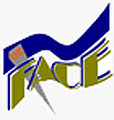 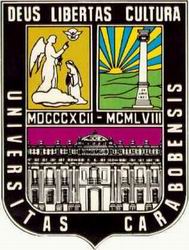 Escuela de Educación Facultad de Ciencias de la EducaciónDepartamento de Ciencias SocialesNaguanagua; Edo: CaraboboImpacto y dinámica del mercado “Los Guajiros” municipio Valencia Edo. Carabobo en su transformación espacial desde 1997 hasta la actualidadNaguanagua, agosto 2015Universidad de CaraboboEscuela de Educación Facultad de Ciencias de la EducaciónDepartamento de Ciencias SocialesNaguanagua; Edo: CaraboboImpacto y dinámica del mercado “Los Guajiros” municipio Valencia Edo. Carabobo en su transformación espacial desde 1997 hasta la actualidadAUTORAS:ISABELLA PADRÓN  V-19.107.125CHRISMAR PINEDA V- 19.666.786Naguanagua, agosto 2015DEDICATORIAEste trabajo se lo dedico a Dios todopoderoso por guiarme, en este camino de sueños para culminar una etapa más en mi vida, por brindarme, y llenarme de fortaleza y mucha paciencia.A mis hijos Santiago e Isaac, por ser la luz de mi caminar, por ser mis motores para seguir adelante y  aliviarme con sus hermosas sonrisas en cada desafío encontrado.A mi gran amor y mejor amigo Juan Carreño, que con sus palabras de aliento, y comprensión lograron apaciguar todas mis angustias, te amo, eres una razón más para luchar por un futuro mejor. A mi madre y padre, que sin ellos no podría haber llegado hasta aquí, por su apoyo incondicional, consejos, y su amor infinito que permitió guiarme por el camino correcto.A mi hermano Isalyn Padrón, por darme fuerzas para continuar por creer en mí, en sus cortas pero acertadas palabras siempre me motivo a continuar para culminar la meta.A mi sobrino, que desde su nacimiento fuiste la luz de nuestra familia, ese rayito que ilumina a donde quiera que vaya, te quiero mucho espero servirles de ejemplo para que siempre culminen con sus metas puestas en el camino.A toda la familia en especial a mis cuñadas, ahijadas y primas, les dedico este sueño que parecía inalcanzable, por ustedes que son mi orgullo, les dedico este trabajo.Isabella PadrónAGRADECIMIENTOLe agradezco a Dios todopoderoso por permitirme y ayudarme con la realización de este trabajo.A la Universidad de Carabobo, que durante estos años me ha brindado educación y excelente formación profesional.Al profesor Raúl Meléndez M., por sus consejos y asesorías para la culminación de este trabajo, igualmente a la profesora Carmen Morfes que de manera incondicional nos brindó ayuda de gran relevancia para la realización de la investigación.Un agradecimiento especial a mi familia por su apoyo incondicional y compresión.A mi compañera de tesis Chrismar Pineda, que parte de este sueño es de ella también.A las comunidades La Isabela, Carmen Sur y La Castellana, por la colaboración prestada en la investigación, a la regencia de servicios públicos del mercado “Los Guajiros”, bajo dependencia de la alcaldía de Valencia.A todos muchas Gracias.Isabella PadrónDEDICATORIA	Queremos dedicarle este trabajo. A Dios que me ha dado la vida, y a los Santos por brindarme la fortaleza y la sabiduría para terminar este proyecto de grado.	A mis padres, porque creyeron en mí y porque me sacaron adelante, dándome ejemplos dignos de superación y entrega, porque en gran parte gracias a ustedes, hoy puedo ver alcanzada una meta más, ya que siempre estuvieron impulsándome en los momentos más difíciles de la carrera, y porque el orgullo que sienten por mí, fue lo que me hizo ir hasta el final. Va por ustedes, por lo que valen, porque admiro su fortaleza y por lo que han hecho de mí.	A mi esposo, a mis hijos, mis hermanas, abuelos, suegros y amigas, gracias por cada momento de apoyo y solidaridad brindado.	Gracias por haber fomentado en mí el deseo de superación y el anhelo de triunfo en la vida.	Mil palabras no bastarían para agradecerles su apoyo, su comprensión y sus consejos en los momentos difíciles.	A todos, espero no defraudarlos y contar siempre con su valioso apoyo, sincero e incondicional.Dios los bendiga…Chrismar PinedaAGRADECIMIENTOEl culminar un trabajo de investigación implica reconocer la participación de personas e instituciones que han dado el apoyo para lograr con éxito la meta propuesta, por ello es grato para mi expresar mi agradecimiento a todos aquellos que me han acompañado en este proyecto de vida.A Dios y a los Santos por darme la oportunidad de vivir y permitirme ver realizado este sueño anhelado, por ser mi luz y mi guía en todo momento.A mis padres Yajaira y Avilio, por los principios que formaron en mí, por todo el apoyo brindado a lo largo de mi vida y por darme mis inicios en la educación.A mi esposo Yorgenis y a mis dos hijos: Victoria y Yorgenis que me acompañaron en la elaboración de este trabajo y entendieron mis ausencias en momentos importantes de sus vidas.A mis suegros Luisa y Argenis, por brindarme todo su apoyo tanto moral como espiritual en el alcance de esta nueva meta en mi vida.A mi tutor Licdo. Raúl Meléndez M., quien con sus conocimientos, motivación y ética profesional, facilitó los medios suficientes para llevar a cabo todas las actividades propuestas en el desarrollo de esta investigación, logro que culminara con éxito esta meta en mi vida.A la UNIVERSIDAD DE CARABOBO por darme la oportunidad desde mis inicios en la educación, permitirme un crecimiento académico y profesional en esta hermosa carrera como es la educación, mención Ciencias Sociales.A la Prof. Carmen Morfes, por brindarme todos sus conocimientos y asesoría en la redacción de este trabajo.A mis amigas Yaneth Briceño y Rocío Villanueva por su apoyo incondicional, solidaridad y compañerismo desde el inicio de esta carrera.A mi compañera de tesis Isabella Padrón por estar presentes durante el desarrollo de los distintos momentos que permitieron fortalecer el proceso de investigación de este trabajo de grado.			Mil Gracias a Todos…Chrismar Pineda.Universidad de CaraboboEscuela de Educación Facultad de Ciencias de la EducaciónDepartamento de Ciencias SocialesNaguanagua; Edo: CaraboboImpacto y dinámica del mercado “Los Guajiros” municipio Valencia Edo. Carabobo en su transformación espacial desde 1997 hasta la actualidadAutoras: Padrón Isabella V-19.107.125Pineda Chrismar V- 19.666.786Tutor: Raúl MeléndezRESUMENLos ciudadanos, hombres y mujeres, siempre en la alternativa de supervivencia y manejo laboral, convirtiéndose como actor principal antes las adversidades de la economía del país de habitación, surge la necesidad de incorporase a los que algunos teóricos llaman como economía subterránea, es precisamente el comercio informal. Es necesario recurrir y transformar ciertas incidencias socio-estructurales, para que dicha incorporación no tenga repercusiones contra las comunidades adyacentes.El presente trabajo consiste en el análisisde la situación del mercado “los Guajiros” con respecto a su impacto, dinámica y  transformación en los espacios del municipio Valencia Estado Carabobo. La investigación serátipo histórico, documental, descriptiva; trabajando en base a la recopilación de datos e informaciones provenientes de documentos tanto públicos como privados, hemerográficos y bibliográficos, además utilizaremos información recopilada de testimonios bajo la técnica de la oralidad. Así mismo se tomará información extraída de investigaciones semejantes.Palabras Claves: Impacto, dinámica, trabajo informal, transformación, comunidadUniversidad de CaraboboEscuela de Educación Facultad de Ciencias de la EducaciónDepartamento de Ciencias SocialesNaguanagua; Edo: CaraboboImpacto y dinámica del mercado “Los Guajiros” municipio Valencia Edo. Carabobo en su transformación espacial desde 1997 hasta la actualidadAutoras: Padrón Isabella V-19.107.125Pineda Chrismar V- 19.666.786Tutor: Raúl MeléndezABSTRACTCitizens, men and women, always the alternative of survival and labor management, will become the main player before the adversities of the economy room; the need to incorporate to some theorists call as underground economy emerges is precisely the informal trade. It is necessary to use and transform certain socio-structural implications for gender mainstreaming should not effect against the surrounding communities.The present work is the analysis of the market situation, "the Guajiros" regarding its impact, dynamic transformation in the areas of the municipality Valencia Carabobo State.The research will be historic, documentary, and descriptive; work based on the collection of data and information from both public and private documents, and bibliographic hemerográficos also use information collected under the technical testimony of orality. Also information from such investigations will be made.Keywords: Impact, dynamic, informal work, transformation, community.INDICE GENERALINDICE DE MAPASINDICE DE TABLASINTRODUCCIÓNDesde los primeros inicios del comercio informal en el mundo, las plazas de mercado se vieron como una alternativa idónea para adquirir productos en su mayoría alimenticios, en bajo costo, garantizando la interacción entre comunidades y la venta de la producción de local. La evolución de estas plazas de mercado, fue a causa del crecimiento de la población en las ciudades; las estructuras de estos mercados fueron evolucionando que luego se transformaron en grandes edificaciones, convirtiéndose al poco tiempo en centros mayoristas, supermercados e hipermercados. Considerando que los mercados públicos son punto de referencia para las comunidades, principalmente las de bajo ingreso, para la mayoría de las ciudades estos mercados promueven el turismo como parte de la cultura en la comunidad.Visualizando a la economía informal, como un espacio socio-productivo, y como otros significados de orden público-urbanístico-ambiental; reconociendo a la actividad como un escape aparente al desempleo, que cada vez se ve más elevado, por la crisis económica que deterioran el poder adquisitivo de las personas, los mercados son una alternativa de ingreso, que muchos de los casos son padres de familia y principales acreedores del sustento de hogar;  estas características que la constituyen es un tema que requiere de participación y estudio permanente.Los mercados públicos o municipales poseen grandes desventajas y no es excepción el área de estudio, como lo es el mercado “Los Guajiros”, es un sector urbano que ha ido transformándose de acuerdo a la dinámica establecida por vendedores -compradores, y su impacto e influencia sobre las comunidades que rodean el lugar.El mercado “Los guajiros”, poseen grandes debilidades de tipo social-estructural, como lo son: la escases de espacio disponibles para la venta, falta de recursos para el mantenimiento, ampliación y construcción del mercado, en cuanto a lo social se notan grandes conflictos e influencias por parte del lugar, acumulación excesiva de residuos sólidos y aguas servidas, la presencia de malos olores y condiciones de insalubridad, generación de ruido, y alteraciones en el tránsito automotor. A pesar de todas estas influencias negativas el mercado sigue desarrollándose efectivamente y se enmarca dentro del rango económico compitiendo conjuntamente con otras opciones comerciales.En la realización de este estudio seanalizará la situación del mercado “los Guajiros” con respecto a su impacto, dinámica y  transformación espacial, podría decirse que el mercado “Los Guajiros”, funciona en un entorno complejo de cambios sociales, económicos, culturales, políticos y ambientales.Por esta razón se indica la necesidad de estudiar el mercado desde la perspectiva científica, que aborde resultados que sirvan a los entes gubernamentales para prontas soluciones y a las mismas comunidades se beneficien para la toma de decisiones, realización de proyectos, y generar nuevas denuncias exigiendo de los organismos competentes continuas mejoras en la prestación de servicios de abastecimiento,  que podrían mejorar su condición de vida, y  así garantizar la sostenibilidad del mercado público a estudiar.CAPÍTULO IPROBLEMA DE LA INVESTIGACION1.1	Planteamiento del problemaEn Venezuelael 18 de febrero de 1983 la economía tuvo un decaimiento con el llamado viernes negro, cuando el bolívar sufrió su primera gran devaluación frente al dólar, medida que estuvo acompañada por un estricto control de cambio, por decisión del entonces presidente Luis Herrera Campins. La caída del 30 por ciento de los ingresos petroleros y el inicio de la deuda latinoamericana, que provocaron una desconfianza en la moneda local que estimuló la fuga de 8,77 millardos de dólares entre 1982 y 1983, llevaron al ejecutivo a implementar políticas cambiarias. Una depreciación de la moneda de 30 por ciento, que llevo la paridad de Bs. 0,0043 a Bs. 0,0060 por dólar y la creación del régimen de cambio Diferencial (RECADI), que marco el fin de la libre compra de venta de divisas, fueron las decisiones que marcaron tal fecha. Logrando así una gran escases de alimentos, bebidas y enceres entre otras cosas lo cual impulsa a buscar medidas de abastecimiento y permite la creación e implementación de la economía informal. En la actualidad vemos y vivimos el crecimiento y desarrollo que la economía informal ha tenido, cabe destacar que en la parroquia Santa Rosa del municipio Valencia para  el año de 1989 el presidente de entonces Carlos Andrés Pérez crea el antiguo terminal de pasajeros de Valencia en los espacios ocupados en la actualidad por el mercado “Los Guajiros” en el cual se cumplían las rutas Maracay- Valencia, Caracas-Valencia y otras rutas y la presencia de pocos comerciantes informales al pasar de los años se crea el hoy terminal de pasajeros ubicado en el Big Low Center y este antiguo terminal es removido a esas instalaciones y el alcalde Paco Cabrera aloja en el antiguo terminal nativos de la etnia Wayuu los cuales comienzan a vender sus creaciones artesanales, tales como: hamacas, sombreros y cestas tejidos con paja y collares típicos de la etnia, poco a poco fue dándose un crecimiento haciéndose cada vez más notable la gran expansión del establecimiento  (mercado “Los Guajiros”) hasta lograrse la implantación de mercados improvisados sin permiso alguno los cuales no se adaptaban al medio que los rodeaba y esta problemática afectó tanto al municipio como a los individuos que hacen vida en él.Al buhonerismo como actividad económica, se asocian serios problemas que son expresión del deterioro social como, mala calidad e improductividad del trabajo, delincuencia, niñez abandonada, trabajo infantil y prostitución, insalubridad etc. Estos problemas afectan de forma compartida tanto a los comerciantes informales como a vecinos, transeúntes peatones, trabajadores de la zona y comerciantes formales. Sin embargo no solo hay grupos afectados por el crecimiento del buhonerismo, otras actividades económicas,  reconocen en esta estructura un potencial de negocio importante al significar un descentralizado y eficiente ejército de vendedores. De igual forma delincuentes, presuntas mafias y otros grupos, se benefician de la aparente anarquía que prevalece en las zonas donde prolifera esta actividad. De igual forma, es importante destacar que los trabajadores informales representan casi la mitad de la población económicamente activa venezolana.Valencia por ser una ciudad industrial y adyacente  uno de los principales puertos del país como lo es Puerto Cabello, recae sobre ella este tipo de comercio ilegal.El mercado “Los Guajiros” se ubica en la zona sur de Valencia, específicamente en la parroquia Santa Rosa del estado Carabobo, limita al norte con el barrio La Castellana, al sur con el barrio Romancero, al este con el barrio El Carmen Sur y al oeste con el barrio 24 Horas, es el espacio a estudiar ya que con el pasar de los años ha ido creciendo de manera alarmante pudiéndose decir con miras a convertirse en un futuro en una zona netamente comercial y desaparecer parte de la zona residencial que aún prevalece.  A partir de 1999 comienza la expansión y crecimiento del mercado “Los Guajiros” el cual primeramente ocupaba un área aproximada de 450mts2 y en la actualidad ha sido aun mayor la extensión que ha provocado la pérdida de sus alrededores residenciales lo cual hace notar que para años anteriores dichos espacios eran urbanizaciones y hoy en día son áreas de locales y comerciales.Es por eso que nuestra investigación se basará en el  impacto y dinámica que se  da en el espacio conocido como el mercado “Los Guajiros” desde la perspectiva geo histórica ya que estos mercados ocasionan grandes problemas a nivel social por la falta de planificación. Este espacio urbano es reflejo de contradicciones existentes en la sociedad en las cuales se expresan en su organización y en los desequilibrios económicos y sociales de acuerdo a las condiciones históricas ya que al provocarse el crecimiento  de población y expansión de los espacios improvisados trae consecuencias notables tanto en este sector como en los lugares adyacentes así se da: La pérdida de vialidad ya que el lugar cuenta solo con una calle de acceso para entrada y salida de los vehículos la cual está llena de buhoneros y transeúntes además repleta de basura, hubo un gran crecimiento en el transporte público, ya que por ser un lugar muy concurrido tanto por personas del municipio, como  por personas del interior del país genera mayor movilización de rutas de transporte público lo cual provoca más tráfico en la vialidad.También trae como consecuencia cambio en su estructura como urbanizaciones ya que se han vendido y transformados la gran mayoría de las viviendas que integraban las comunidades adyacentes como la comunidad Carmen Sur, La Castellana, El Romancero y La Isabela, estos programas de urbanismos fueron generados para tal fin y en la actualidad se nota el colapso de dicho espacio ya que sus servicios fueron creados en función de vivencias familiares y ahora con la expansión y aprovechamiento de uso comercial se nota los desbordes de cañerías, falta de alumbrado, congestión vehicular, acumulamiento de basura generando enfermedades por la contaminación, delincuencia, robos, hurtos entre otras cosas.1.2	JustificaciónNuestra investigación busca estudiar la dinámica de extensión del espacio geográfico que ocupa en la actualidad el mercado “Los Guajiros” y su dinámica como mercado municipal ya que en años anteriores este mercado era un antiguo terminal y estaba estructurado para dicho establecimiento y hoy en día se puede notar el caos que este ocasiona por haberse creado y expandido como un mercado a sus alrededores provisional.Los mercados provisionales o buhoneros que el mercado “Los Guajiros” tiene a su alrededor y que se extiende hacia las comunidades aledañas trae notables consecuencias las cuales vamos a exponer para así buscar o indagar posibles soluciones para su mejora, se puede observar que su crecimiento ha sido muy rápido en los últimos 15 años y trajo problemas tanto de infraestructuras apoderándose de gran parte de las comunidades, acumulación de basura, falta de agua para consumo humano, colapso de aguas servidas en las calles ocasionando desbordes, entre otras cosas.Este espacio urbano es reflejo de contradicciones existentes en la sociedad en las cuales se expresan en su organización y en los desequilibrios económicos y sociales de acuerdo a las condiciones históricas ya que al provocarse el crecimiento  de población y expansión de los espacios improvisados trae consecuencias notables tanto en este sector como en los lugares adyacentesPor esta razón esta investigación dará opciones para mejorar y estructurar su planificación para que instituciones competentes se pongan a disposición de prontas soluciones.1.3 Objetivos1.3.1	Objetivo generalAnalizar la situación del mercado “los Guajiros” con respecto a su impacto, dinámica y  transformación en los espacios del municipio Valencia Estado Carabobo desde 1987 hasta la actualidad.1.3.2	Objetivo específicos: •	Indagar el impacto de la dinámica en el mercado “Los Guajiros”•	Diagnosticar la problemática actual del mercado “Los Guajiros” en cuanto a salubridad en las comunidades (Urb. La Castellana, barrio El Carmen Sur y La Isabela)•	Examinar dentro de las comunidades (Urb. La Castellana, barrio El Carmen Sur, La Isabela) cuál ha sido la problemática espacial más notable en cuanto al crecimiento del mercado en los últimos años.CAPITULO IIMARCO TEORICO2.1 Antecedentes de la investigaciónLos mercados municipales son lugares muy concurridos y se prestan para muchos cambios en la sociedad, el mercado “Los Guajiros” no escapa de esta visión ya que por ser un lugar muy visitado en él se improvisan y se realizan muchas actividades que no son muy bien vista en la sociedad además trae grandes consecuencia tanto para la comunidad que esta cercanas como para las personas que hacen vida en estos mercados municipales. Arias (1999: 14), “señala que los antecedentes de la investigación se refieren a los estudios previos y tesis de grado relacionadas con el problema planteado”, es decir, investigaciones realizadas anteriormente y que guardan alguna vinculación con el problema de estudio. Entonces, en este proceso investigativo pudimos encontrar cuatro  investigaciones relacionadas con el tema que nos ocupa.Por su parte Yánez (2008) realizó un diagnostico con respecto a la problemática ambiental asociada a la gestión de mercados populares provisionales, sobre la base científica de las características de su funcionamiento y de su interacción con el entorno social; señaló:Los resultados obtenidos en el presente estudio ha permito determinar que la problemática ambiental asociada a gestión de mercados populares provisionales está caracterizada por una debilidad organizacional e insuficiente en reglamentación de las actividades operativas y administrativas y por ultimo deficiencias y variedad en las estructuras físicas, mobiliarios y servicios básicos para la prestación de servicios de abastecimientos, recolección y recursos de los mercados estudiados.(p.153)La idea central del trabajo de Yánez en particular correspondió al hecho de realizar propuestas y recomendaciones para la mejora del servicio de los establecimientos y así cambiar positivamente las deficiencias expuesta anteriormente. Los mercados provisionales como fijos siempre han presentado un problema debido al impacto ambiental que genera dentro de su dinámica. Estas estructuras son construidas en algunos casos sin planificación estratégica, algunos generando caos dentro de las comunidades especialmente colapso de insalubridad e higiene. Dicho estudio se tomó en cuenta para el tema que nos ocupa ya que la problemática ambiental ocasiona un impacto notable tanto en los mercados de calle como  en las comunidades aledañas en la zona.En definitiva, el mercado “Los Guajiros” se ha ido incrementando su espacio con el pasar del tiempo y han ido creciendo grandes problemas ambientales y de higiene, que podría dar paso a la propagación de enfermedades virales que pondrían en riesgo las salud tanto de sus trabajadores como de los clientes. Ahora bien, Blano y Moncrief (2010:79) señalan la controversial problemática de los adolescentes trabajadores de mercados populares, dando paso a un análisis de la situación que genera grandes inquietudes a nivel educacional y social.En esta investigación se proponen presentar como trabajo de campo, indicado las relaciones sociales y las demandas socio-culturales que median en la configuración de la identidad laboral de los adolescentes trabajadores, al realizarse una tipificación general del trabajo.…Esta tendencia se refiere a la importancia de la escuela y la familia como factores de protección frente a los riesgos del trabajo no regulado. En estos casos se ha visto que, aun en contextos informales, la escolarización y la presencia de los padres parecen favorecer la movilidad del adolescente a nuevos espacios económicos; más regulados, dignos y seguros.Esta dinámica socio-cultural también es visualizada en la problemática del tema a investigar en el mercado “Los Guajiros” se presume el hecho que existe jóvenes adolescentes en edad escolar que laboran en el lugar siendo esta situación muy controversial partiendo del hecho que hay quienes valoran el trabajo como un espacio de aprendizaje, y quienes lo consideran un obstáculo para el desarrollo integral del adolescente. Indiscutiblemente es contraproducente este hecho de que los adolescentes trabajen en la edad de estudiar, pero es necesario indagar y encontrar algunas variables.Otro punto de gran relevancia es el papel protagónico que ejercen los vendedores y compradores del mercado. Al respecto, Pírela  (2010:188) en su  obra Ritualidades Urbanas: cuando unos compran y otros venden en el callejón de los pobres (Maracaibo). Hablo sobre,… la identificación de los principales actores sociales en el paseo peatonal y comercial del lugar, describo las acciones ritualizadas practicadas por los autores en el intercambio mercantil.Este trabajo fue llevado desde la perspectiva antropológica, partiendo de una visión etnográfica como una práctica de la compresión sensitiva, la experimentalidad y la interpretación de procesos de sentidos en los espacios de intercambio social.Recopilando información diaria y así poder reflexionar sobre el hecho significante de las conductas ritualizadas, los ritos, las representaciones de los símbolos y sus significados. Tomando en cuenta este trabajo, se hace comparación con el mercado “Los Guajiros” ya que en este tiempo atrás los nativos de la etnia wayuu daban agradecimiento a sus dioses por las mercancías vendidas creando el mercantilismo e intercambio de culturas. También cabe destacar la tesis de Barreto W y Herrera M (2009:253) de FACES donde hacen el diagnostico de las condiciones de seguridad y salud de los trabajadores de la economía informal en el mercado “Los Guajiros” de valencia estado Carabobo, en el cual se toma en cuenta tanto a los arrendados o buhoneros es decir, estos últimos no  poseen local propio dentro del mercado sino que fuera de este establecen tarantines provisionales. Según este estudio:… más del 60% de la población que ejerce trabajo formal e informal dentro y fuera de las instalaciones del mercado los guajiro no contribuyen con la seguridad social y no coadyuvan con el gasto público, en especial el municipal, lo que los hace estar totalmente desprotegidos en la legislación social y laboral vigente.Es decir, que más de la mitad de los dueños de locales o puestos provisionales que hace vida laboral en estas instalaciones no genera pagos de impuestos municipales y se encuentran formalmente organizados, no llevan algún tipo de contabilidad, no poseen planes de expansión como empresas generadoras de dividendos y más substancial, no se encuentran registrada en algunas de las modalidades que expresa el ordenamiento legal vigente.2.2 Bases TeóricasAsí también Aponte (2006:6) habla de la complejidad de los espacios urbanos: el Mercado de calle, una propuesta para su análisis donde da a conocer   En este mismo orden de ideas veremos variables importantes de reconocida significación como lo es la cartografía y los mapas  partiendo desde la perspectiva visual que tiene la geografía y su interés particular de recrear la huella que dejan los grupos humanos en el suelo, razón por la cual la observación directa e indirecta juega un papel fundamental en el método de la síntesis. En relación al uso de la fotografía y los mapas Santaella(1989:23) señala: La fotografía y los mapas se convierten en auxiliares indispensables para el estudio de los fenómenos geográficos. Estos últimos dan cabida y/o resultan de la cartografía como actividad obligante, pues no podemos hacer ni comprender la Geografía sin que esté presente el uso y elaboración Cartográfica, cualquiera sea la escala de trabajo en el estudio del espacio.En definitiva para el conocimiento del espacio es indispensable la utilización y elaboración de mapas o cartografías para un mejor desglosen la información encontrada dándole un sentido más amplio al impacto y dinámica hecho por el hombre en el espacio que nos interesa, guardando su relación con la naturaleza y su medio. Ceballos (1995) indica:“El mapa reproduce el cuerpo de conceptos de la teoría del espacio, es un instrumento metodológico para proponer y convalidar las hipótesis de producción del espacio”.Este instrumento metodológico servirá para esta investigación para dar conocimiento amplio la diferencia, que era antiguamente el espacio ha investigar y que representa gráficamente ahora en la actualidad y que visión tendrá en un futuro.Para ello es necesario realizar un diagnóstico en la comunidades adyacentes, un análisis que permitirá la reconstrucción de realidades espaciales concretas, este método nos comunicara con la realidad de la problemática que nos ocupa del espacio a investigar, dando a conocer a sus propios protagonistas dichos problemas e intervenirla en la búsqueda de alternativas de solución a sus inquietudes. Este proceso se inicia a partir de la dinámica y de la estructura espacial del lugar; dicha estructura nos indica la interrelación dialéctica de las formas económicas, políticas e ideológicas, internas y externas, en diferentes porciones de un territorio, en una época o período histórico determinados.Esta interrelación es codificada desde la acción del hombre en el espacio como integrante de una determinada formación socioeconómica y, podría decirse que, está sintetizada por el flujo económico y su dirección en el proceso de comercialización. Es al mismo tiempo neo económico y geo histórica donde destacan: la participación de las clases dominantes y las contradicciones que generan la organización o división social y geográfica del trabajo.Muchas de estas acciones también traen desequilibrios espaciales que irrumpen en el desarrollo del espacio, estos desequilibrios pueden ser de tipo económico, social, educativo, cultural, que no se encuentran uniformemente distribuidos. Estas condiciones generalmente ocasionan caos en los espacios veremos si el espacio a estudiar trae este tipo de desequilibrios y verificar si estos impactos benefician o desfavorece a las comunidades adyacentes al mercado.De esta manera el hombre como agente transformador ha plasmado en el espacio que habita toda su naturaleza. Según el geógrafo brasilero Milton Santos (1997):59 “El espacio está formado por un conjunto indisoluble, solidario y también contradictorio”. Vemos de esta forma que los propósitos actuales que motivan la transformación espacial obedecen en muchos casos a ideas impuestas provenientes de otras realidades y que promueven de alguna manera nuevos estilos de vida que chocan con los propios. Se podría comparar así al espacio con una cama donde reposan tendidas un gran número de cobijas, y cada una de estas representa un determinado espacio en una determinada época histórica vivida por la sociedad, y en la cual se consagran o permanecen en pie diferentes sistemas de objetos que nos hablan de unas dinámicas o acciones  particulares relacionadas con lo cultural, social, político o económico de la época. Ciertas dinámicas acarrean diversas problemáticas de índole ambiental que por lo general impactan sobre las ciudades en desarrollo, en estos lugares productivos que generan grandes aportes de significación económicas a la nación, a su vez trae consigo grandes impactos negativos sobre el ambiente. Como lugar de crecimiento demográfico, actividad comercial e industrial como es el caso de la ciudad de Valencia, esta genera concentración del uso de la energía, recursos y la generación de desperdicios al punto en que los sistemas tanto artificiales como naturales se sobrecargan y las capacidades para manejarlos se ven abrumadas. Esta situación es empeorada por el rápido crecimiento demográfico de las urbes. De Wiki libros, la colección de libros de texto de contenido libre.Los sistemas y servicios urbanos (p.ej. agua potable, saneamiento, transporte público y caminos) se congestionan cada vez más debido al crecimiento demográfico, comercial e industrial, junto con una mala administración urbana. Los recursos naturales (agua, aire, bosques, minerales, tierra), vitales para el desarrollo económico de las ciudades y de futuras generaciones, se pierden o malgastan mediante políticas urbanas inapropiadas. Aumenta constantemente el radio de impacto de las ciudades sobre los recursos que se hallan lejos de sus fronteras. Es más, las áreas urbanas se encuentran inundadas por sus propios desechos y asfixiadas por sus propias emisiones como resultado de políticas y prácticas inadecuadas de control de la contaminación y manejo de los desechos.Considerando Valencia una de las principales urbes del país, por su productividad económica por su cercanía a uno de los principales puertos del país como lo es “Puerto Cabello” y la importancia demográfica que representa, quizás arrastra esta problemática dentro del espacio a estudiar ya que la insalubridad e inseguridad por falta de planificación estratégica por parte de los entes gubernamentales será resaltada y evidenciada si fuere necesario.CAPITULO IIIMARCO METODOLÓGICO3.1 Tipo de investigación La investigación será de tipo histórico, documental, descriptiva; trabajando en base a la recopilación de datos e informaciones provenientes de documentos tanto públicos como privados, hemerográficos y bibliográficos, además utilizaremos información recopilada de testimonios bajo la técnica de la oralidad. Así mismo se tomará información extraída de investigaciones semejantes. La importancia que tiene este fenómeno desde su investigación profunda es que al momento de estudiarla, será ardua y por más información que concurramos siempre se tendrá más que encontrar, y también hay tomar en consideración el hecho de las dificultades que podrían presentarse en el camino hacia la investigación de la información, ya que al momento de la indagación las fuentes orales quizás no suministrarán datos de mayor credibilidad más bien pesquisas de fuentes.En primer término, de acuerdo con la historia local y regional se tomará principalmente la investigación documental partiendo de que los historiadores les resultan tomar fuentes y documentos para obtener información sobre su objeto de estudio. Medina (2005:14) afirma que:Para el abordaje de la historia regional y local nos servimos de la metodología cualitativa, entendiendo por esta como un tipo de metodología interesada en captar el sentido y las significaciones que subyacen y estructuran lo que realizan las personas en su relación con el mundo social.En la construcción de la Historia Local privilegiamos el carácter histórico, contextual, cambiante y constructivo de la realidad social, sirviéndonos de una serie de herramientas metodológicas que han de ser vistas, más que como pasos firmes e irremplazables, como guías o lineamientos de investigación sujetos a las condiciones del contexto y a los intereses y necesidades de los actores involucrados a lo largo del proceso.  Según Arias (1999:21), indica que la investigación documental: “es aquella que se basa en la obtención y análisis de datos provenientes de materiales impresos u otros tipos de documentos”.Cabe destacar que esta va a ser una condición indispensable para analizar el impacto y dinámica que ha tenido el mercado “Los Guajiros” desde su fundación como terminal de pasajeros en 1989, su proceso de legalización como mercado municipal en el año 1997 y su expansión espacial que se observa en la comunidad.En segundo término la investigación estará enmarcada en cuanto a su profundidad bajo el contexto de una investigación descriptiva de acuerdo con Danhke  (1989:211) como aquella que “busca especificar las propiedades, las características, y los perfiles de las personas, grupos, comunidades, procesos, objetos o cualquier otro fenómeno que se someta a análisis”.Toda investigación descriptiva busca en esencia, describir las características del fenómeno que se halla bajo el escrutinio de los investigadores estudio, que busca.Por último, agregaremos a la investigación usando el método o técnica de la oralidad por medio de entrevistas y cuestionarios trabajados bajo la especificidad del tema que nos ocupa. En este sentido, por constituir nuestro objeto de estudio una innovación  de reciente data, el testimonio de algunos de sus protagonistas nos indicará y aportará información certera, difícil de conseguir en otro tipo de fuentes. Por supuesto, todo lo anteriormente escrito deberá encontrarse enmarcado en eso que conocemos como historia regional y local.3.2 Métodos utilizados.Se propone presentar por el tipo de investigación planteada y por ser crítico y reflexivo el método a seguir será el método histórico, con enfoque  a las perspectivas geo históricas y de carácter cualitativo, dentro de la especificidad de lo regional y local. Medina Rubio (1984: 23) comenta sobre el método histórico lo siguiente: “el método histórico es el conjunto de operaciones intelectuales de ordenación y evaluación de la materia prima de la historia (las fuentes)”, para aplicar sobre ellas unas técnicas también particulares que permitan conocer los objetos históricos cuyo estudio ha sido propuesto conforme a algunos supuestos e hipótesis. En lo que respecta  a la historia regional y local el mismo autor advierte que, “…debe efectuarse según las orientaciones del método histórico, el cual a su vez opera de acuerdo a las pautas generales del método científico”.Sobre el enfoque geo histórico, Ceballos (1991:95) expresa lo siguiente:Lo geohistórico, es la relación entre la Geografía y la Historia; una modalidad de interdisciplinariedad obligante en el estudio del espacio y su dinámica. Lo geográfico forma parte de la historia para ser explicado socialmente. En consecuencia, lo geohistórico es proceso, contingente, activo. La Geohistoria nos permite reencontrar lo ‘contemporáneo’ de la estructura espacial en cada período propuesto.3.3 Técnicas de investigación y recolección de datos.Una vez ya definido el fenómeno y sus indicios, es necesario seleccionar las técnicas e instrumentos mediante los cuales se obtendrá la información necesaria para llevar a cabo la investigación. Para dicha recolección se realizarán mediante las técnicas de observación directa, encuestas y entrevistas orales, ya que se estará estudiando un proceso geohistórico específico y complejo de gran innovación. Dentro de los instrumentos a utilizar estarán presente los de captación y registro, partiendo en primer momento de una observación directa, no asistida técnicamente a través de una guía de observación.Luego se realizará una técnica sociométrica, a través de cuestionarios categorizando las testimoniales según su importancia y el mayor aporte que nos puedan prestar para informarnos sobre determinada fase temporal de la investigación; algunas para los días iniciales y otras para los años subsiguientes hasta así llegar a la actualidad. A propósito de esto, una parte significativa de la información recogida provendrá de entrevistas semi- estructuradas realizadas a una muestra de los vendedores, compradores, peatones, transportistas, y los habitantes de las comunidades afectadas; como lo son (Urb. La Castellana, Barrio El Carmen Sur, La Isabela y La Castellana).También se indagará información de libros, monografías, revistas, diarios y documentos legales, así como trabajos similares para hacer el arqueo heurístico de la investigación.En definitiva el desglose de información será de manera objetiva utilizando un instrumental mínimo, a saber: documentos escritos, privados y públicos, como decretos, actas, periódicos, cartografías antiguas, fotografías y otros.CAPITULO IVANALISIS E INTERPRETACION DE DATOS4.1 Origen y Evolución del Mercado “Los Guajiros”La estructura del actual mercado “Los Guajiros”, en sus inicios aproximadamente para los años 1970 hasta finales de 1986, funcionaba como terminal de pasajeros que tenía por nombre terminal de pasajeros “Santa Rosa”, cumpliendo rutas a nivel nacional. Los siguientes años hasta 1992, la estructura queda en total abandono, el terminal habría sido trasladado con una nueva edificación  al actual Big-low Center de Valencia ubicado en el municipio San Diego, el traslado del terminal se dio por la congestión vehicular y deterioro continuo de las calles y avenidas de las  comunidades adyacentes.El abandono del lugar trajo como consecuencia la activación de un mercado de víveres, carnes, pescado y charcutería en general, en pocas palabras se convirtió en un pequeño mercado de “Alimentación”.Se puede decir entonces que el mercado “Los Guajiros”, fue fundado en el año 1992 en el barrio “24 horas”, calle 73 entre la Av. 92 y 93 dirección en la que aún permanece (ver mapa 11). En ese año en particular fueron trasladados a esta sede los vendedores informales de la calle 5 de julio del centro de la ciudad de Valencia, sin antes acondicionar un poco el lugar para transformarlo en un mercado que por su ubicación se llamaría Multimercado “Santa Rosa”, bajo mandato del alcalde de la época Argenis Ecarri. En vista que la mayoría de los comerciantes que se trasladaron eran de la etnia Guajira, colombo-venezolana, se decide llamarlo mercado de “Los Guajiros”.Debido a al poder adquisitivo que producía vender en el mercado, los nuevos comerciantes comenzaron a desordenar la estructura que con anterioridad ya había sido remodelada y acondicionada por la alcaldía, para que funcionara como mercado de alimentación y no de calzado, ropa, lencería entre otros productos. Provocando el crecimiento acelerado de dicho establecimiento, por la inclusión de  buhoneros que no pertenecían a  la calle 5 de julio del centro de Valencia. Este mismo año se termina la reubicación total de los buhoneros, transformando los antiguos andenes de carros en puestos de venta, dejando espacios delimitados para las áreas verdes, estacionamiento, un CEPAI  de policías , un ambulatorio médico, una zona de carga y descarga, cinco baños,  más la ubicación de unos 1500 puestos para los comerciantes informales.Los años 1993 hasta 1997, fueron nodales en cuanto a la popularidad del espacio, sus características positivas destacando que ya no vendían solo víveres sino que también eran los mejores precios del estado Carabobo en lo que concierne a ropa, calzado, orfebrería, mantelería entre otros productos.Para 1997 FUNVAL (ente encargado de la administración del mercado en esa época), intenta mejorar las condiciones de uso del espacio, construyendo las siguientes zonas: El Playón, La Uña, El Paraíso, y el Rincón Guajiro (Ver mapa 11), para evitar la invasión de las calles, este intento resultó fallido ya que las fuerzas del mercado hicieron que fuera imposible otra reorganización ya que alegaban que se acercaban las temporadas altas de ventas (octubre, noviembre y diciembre).A principios de 1998, una noche la policía por orden de la alcaldía  de Valencia derribó todos los puestos improvisados que se encontraban en las calles del mercado, con respecto a este acontecimiento Jiménez y Moreno (1998), del diario Notitarde, en una entrevista realizada a Ramón Ramos presidente de FUNVAL de la época, señalo: Ramos reitera a los comerciantes que la intención de FUNVAL y la alcaldía es mejorar las condiciones del mercado, para que los vendedores como los que acudan a comprar, lo hagan en un ambiente saludable y con mejor comodidad. Además se están buscando los puestos necesarios para reubicarlos a todos, dijo Ramón Ramos. Sólo pido un poquito de paciencia ya que están trabajando las 24 horas del día y que sus intenciones son las de organizar de una vez por todas este mercado, acotó Ramón Ramos (p.Valencia)Al poco tiempo entre 1999 y el 2002 se anexaron otros grupos étnicos o internacionales a formar parte de los comerciantes del lugar, cada grupo se fueron ubicando cerca de sus coterráneos y por lo general vendían la misma mercancía. La invasión de los paracaidistas en la zona de estacionamiento trajo grandes problemas por lo que solo vendían en las temporadas altas, llenaban sus bolsillos y luego se marchaban.Para finales de 2002 la situación era incontrolable, los comerciantes no pagaban sus impuestos, aumento la población de vendedores informales, el paso por las calles aledañas al popular centro de compras se hacía cuesta arriba, tanto a pie como en vehículo, los tarantines ocupaban las aceras y parte de la calzada,el congestionamiento vehicular fue excesivo, por tanto  FUNVAL  toma la decisión de entregar la administración a la alcaldía de Valencia, convirtiendo al establecimiento en un mercado municipal. Según el artículo 1,de lagaceta municipal, de reforma de la ordenanza, que rige los mercados municipales y paramunicipales del municipio Valencia; se entiende por mercados municipales, aquellos cuya administración depende directamente de la Alcaldía de Valencia.El mercado “Los Guajiros” es un mercado municipal ya que depende su administración de la Alcaldía de Valencia, los propietarios deben pagar impuestos como aseo urbano (I.M.A), servicios publicitarios y estar solventes con la luz y el agua para que puedan obtener la Patente de industria y comercio para que dicho establecimiento pueda ejercer su actividad comercial. Los comerciantes se negaron a las propuestas de mejoras para no pagar los impuestos establecidos en la ordenanza para mercados municipales del año 1997, artículos decretados bajo la administración del Alcalde Francisco Cabrera.En el año 2003 invadieron el Área verdes y El Bulevar, se elimina el Cepai, incrementándose así el caos en el lugar, los comerciantes erradamente se aglomeraron en todos los alrededores del mercado, de unos 1500 puestos que existieron para 1993, la cifra aumentó alarmantemente a unos 3000 aproximadamente.La alcaldía en el 2004 decide dejar las instalaciones a su libre albedrio, solo se encargaron del servicio de aseo urbano y algunos vigilantes, esta situación se da por el nuevo desorden que acarreaba el lugar, igualmente como en años anteriores, este ente gubernamental no pudo controlar ni el crecimiento, ni el cumplimiento de las normas legales establecidas en la ordenanza. Árabes provenientes de Colombia, Perú, Panamá y el Oriente Medio en el año 2005, comienzan a comprar las casas que bordeaban el mercado y las convierten en puestos de ventas al mayor. Estos nuevos comerciantes cambian el sentido de la venta al detal, para convertirlo en un recinto de ropa al mayor, donde compran no solo valencianos sino de otros estados del país, dando como consecuencia la violación de los artículos establecidos en gaceta donde dice en el Capítulo III de las solicitudes de arrendamiento de locales.Artículo 10: Las personas que soliciten el arrendamiento de locales en los mercados municipales y paramunicipales deberán cumplir con los siguientes requisitos:Ser venezolano.Mayor de edad.Fotocopia de la cedula de identidad.Dos (02) fotos de frente tamaño carnet.Llenar solicitud de arrendamiento del local emitida por los funcionarios de los mercados municipales y paramunicipales.Consignar constancia de residencia emitida por la prefectura donde reside el solicitante.Presentar certificado de salud vigente, emitido por las autoridades sanitarias. Igualmente deberán presentar certificado de salud vigente de los trabajadores que están bajo su dependencia. Consignar la permisología sanitaria requerida para la actividad comercial que va a desarrollar el local.En el mercado “Los Guajiros” el 80% no cumple con la cláusula de ser venezolano ya que los arrendatarios o dueños de negocios son colombianos y árabes en su mayoría. En las áreas residenciales que ya hoy son locales comerciales el 80% de los dueños son árabes y el otro 20% son colombianos es así que los anteriores dueños dicen que estos vende por la inseguridad y por las altas sumas de dineros que estos ofrecen por su propiedad.Invadiendo todo el estacionamiento en el año siguiente, 2006, se funda la cooperativa del mercado ASIMERSAN dirigida por Luis Mendoza conocido como “Kike”, cooperativa que tiene como función primordial la organización de los puestos del mercado. Este mismo año la alcaldía expuso un proyecto que quedó en veremos por la falta de comunicación con los comerciantes.  Dicho proyecto tiene por nombre “Multimercado Santa Rosa”, que consiste en la siguiente: 3 niveles (terraza, mezzanina, plaza, más de 3.000 comercios entre ferias de comida, locales de ropa, asistencia médica, bomberos, policías, servicios sanitarios, zona de carga y descarga, depósito de basura, locales para bancos, y demás beneficios a vendedores.Actualmente las adyacencias al mercado siguen creciendo a la vista de todos transformando la zona urbana en zona netamente comercial trayendo graves problemas a las comunidades tales como: inseguridad, insalubridad, problemas de vialidad. En el 2015 se estará realizando un censo de actualización de población de los comerciantes del mercado, por parte de la alcaldía de Valencia bajo la dirección de la Regencia del Mercado dirigida por Juan Carlos Pinto. Pero es importante destacar que solo harán el censo dentro del mercado más no contabilizaran los comercios en las zonas adyacentes, ni a los trabajadores informales de las afueras del mercado, porque según la Regencia, los buhoneros y los comerciantes mayoristas de afuera, no pertenecen al mercado municipal, ellos pagan sus impuestos de manera parcelada y bajo otras condiciones. 4.2 Descripción de la estructura física y su evolución.El mercado “Los Guajiros” del municipio Santa Rosa, ha sufrido grandes cambios desde su fundación, esto es debido a la afluencia de vendedores asía esta zona, por esta razón el espacio geográfico del mercado y el de las barriadas adyacentes a él, ha variado en diversas fechas. El mercado para el año 1992 comienza con la zona de los internos en la venta de víveres, carnes, charcutería, pescado etc., con una población de 17 puestos de venta (Ver mapa 1), funcionando el espacio solo como mercado de alimentación, en la venta de variedades en víveres y distintos alimentos a bajo costo, atrayendo clientela, de las comunidades próximas a la infraestructura del mercado municipal.Al año siguiente se le anexa la zona los andenes con 27 locales más (ver mapa 2), convirtiéndose el lugar en un mercado mixto; no solo ventas de alimentos sino ropa, calzado, artesanía guajira, mantelería, orfebrería etc., este cambio ilegal.El siguiente cambio en el espacio del lugar se da en 1995 donde se registran 38 puestos aproximadamente con la del Bulevar, la Zona de carga y descarga (Ver mapa 3). También data de este año la inauguración de puestos cerca la bomba móvil o estación de servicio, ubicada en el espacio donde antiguamente funcionaba el terminal de pasajeros,  que a propósito pone en riesgo la salud y seguridad de las comunidades y del mismo mercado según encuesta realizada a la comunidad resulto que un 59%, dice que la ubicación de la estación de servicio es un peligro para la comunidad y el mercado, (Ver gráfico 7), en el mismo orden de ideas se unieron 14 puestos más.Para 1998 el mercado sufre un cambio drástico en su estructura, para la gran afluencia de vendedores en busca de obtener ganancias en el recinto sin tomar en consideración las problemáticas que se dieron al poco tiempo, se establecieron nuevas zonas  tales como: El Gallinero (11 puestos), El playón (9 puestos), La Uña (4 puestos)  y el Rincón Guajiro (2 puestos), y la zona La bomba aumento a (21 puestos de ventas más) sin contar los comerciantes aglomerados en la calle, generando caos en la vialidad e infraestructura, acumulación de basura y  el fortalecimiento de la anarquía en el lugar, por esta razón se produjo un desalojo temporal debido al desastre social que se evidenciaba,  Así lo dio a conocer Raúl Goite Vargas, presidente del Consejo Regional para los Programas Sociales quien manifestó que en torno a las medidas tomadas en el Mercado de Buhoneros, eran necesarias para mejorar este establecimiento y por ende las condiciones laborales de los expendedores de Mercancías secas, pues de no haberse tomado estas medidas, de un momento a otro se podría desatar alguna tragedia que acarreara pérdidas humanas y millonarias.En este artículo del diario Notitarde, se describe la importancia del comercio informal y las repercusiones económicas y sociales que acarrea el hecho de desalojar a los trabajadores informales, aclarándose que los vendedores eran padres de familia, y  ciudadanos con derecho al trabajo y que por lo tanto el gobierno regional y municipal debían asumir con responsabilidad el problema de los trabajadores informales ya que son padres de familia que no conocen otra forma de llevar el sustento diario a sus hogares, por lo que no podrían dejarlos sin ejercer el Comercio Informal.Días más tarde después de realizado el desalojo del mercado se pronunció el presidente de Funval; Ramón Ramos quien declaró al diario Notitarde, que era de gran importancia el desalojo para un nuevo reordenamiento de los vendedores y que era por el bien todos, para hacer cumplir las normas establecidas, Ramos reitera a los comerciantes que la intención de Funval y la alcaldía es mejorar las condiciones del mercado, para que los vendedores como los que acudan a comprar, lo hagan en un ambiente saludable y con mejor comodidad. Además se están buscando los puestos necesarios para reubicarlos a todos.Bajo la misma problemática la asamblea legislativa (Alec), realizó un censo, declarando un total de 1800 buhoneros en esta situación, este número de censados superaba las expectativas que sobre el volumen de esta población se tenía previsto.Es de destacar que hubo mucho entusiasmo por parte de los trabajadores informales que acudieron a censarse, en la esperanza de resolver su problema, luego de ser desalojados por la alcaldía de Valencia del mercado de “Los Guajiros”.En el año 1999, como medida de seguridad la alcaldía coloca un Cepai, y en 2004 la zona La calle, da una expansión de aproximadamente 23 comercios más (ver mapa 5), en este mismo año comenzó a desatarse la compra de las viviendas en las zonas que bordean el mercado por parte de los Árabes, para realizar grandes estructuras comerciales para ventas de ropa, sabanas, calzados al mayor. Según la encuesta realizada a los habitantes de las comunidades, Isabela, Carmen Sur, La Castellana, que son las comunidades más afectadas por la influencia del mercado, un 47% de las personas encuestadas indicó que los vecinos han vendido sus casas para mejorar la calidad de vida, ya que sus casas son compradas en elevado costo.Según el censo de 2006 se ubican en la siguiente tabla las zonas con su respectiva cantidad de puestos:Tabla 1: CENSO MERCADO LOS GUAJIROS 2006 cortesía de la regencia de servicios públicos (Alcaldía de Valencia) En ese mismo año se establecieron los costos del fisco municipal para el pago de impuesto por la permanencia en los puestos ubicados dentro del mercado, de acuerdo con los metros cuadrados que tenían sus puestos de venta, realizando sus depósitos bajo la entidad bancaria Banesco con el número de cuenta Nº01340346573461000842, se estableció en ese año lo siguiente:Tabla 2 MEDIDAS Y PAGO MENSUAL cortesía de la regencia de servicios públicos (Alcaldía de Valencia)En el año 2008 se establecieron unos ajustes que hasta la fecha han permanecido igual, cabe destacar que los costos fueron reducidos la razón no fue explicada por la regencia, ya esto se estableció bajos términos de acuerdo entre las partes y los trabajadores no tiene información acerca de dichos términos. Tabla 3 MEDIDAS Y PAGO MENSUAL ACTUAL cortesía de la regencia de servicios públicos (Alcaldía de Valencia)En octubre del año 2010, el director de servicios públicos de la alcaldía, José Luis Coronado, comunico en el diario Notitarde, que los trabajadores informales debían recoger sus “tarantines”, después de la jornada de venta, esto para evitar que los buhoneros del centro se reincorporaran de nuevo al mercado, así mismo informo:Coronado refirió que en los alrededores de este centro de compras hay unos 370 vendedores, a quienes se les ha insistido en que deben cumplir el acuerdo de recoger los tarantines cuando terminen de trabajar, pero no lo hacen. Por eso tomó esa decisión. El funcionario explicó que la intención es mantener el orden y evitar que los alrededores sean tomados por los buhoneros del centro, en los días de parada acordada. El funcionario dijo que entiende que son padres de familia y necesitan ingresos, pero la norma se debe cumplir. (BR)Al año siguiente específicamente el 02 de febrero de 2011, se produjo un desalojo a los buhoneros de la parte externa del mercado, hecho coordinado por el mismo el director de servicios públicos de la alcaldía, José Luis Coronado, que el año anterior había permitido las ventas de buhoneros bajo ciertas condiciones y acuerdos, debido a la falta de palabra por parte de los vendedores se procedió a desalojarlos; la intención era mantener el orden en el exterior del centro de ventas. Rojas B (2011); redacta para el diario Notitarde:Este martes las calles de los alrededores del mercado se apreciaron despejadas. Había un grupo de personas haciendo unas rayas amarillas en los costados. Coronado afirmó que eso es para que nadie se pare allí. (p.Valencia)No obstante, el 03 de febrero, se produjo una manifestación por parte de los trabajadores informales, trancando la autopista sur, en ambos sentidos generando varios kilómetros de cola, y también quemando cauchos en la mencionada arteria vial, con el objetivo de exigir la reincorporación de sus puestos, alegando que eran padres de familia y necesitaban llevar el sustento a sus hogares, la manifestación fue disuelta por los funcionarios de la policía municipal de Valencia, sin recibir ninguna solución o propuesta.El caos es evidente en la polémica evolución que ha tenido el mercado, trayendo otros desajustes sociales enmarcados a través de su influencia, por ejemplo la basura, colapso vial, inseguridad, enfermedades etc. En el año 2011 se prolongaron grandes denuncias acerca de la cantidad enorme de basura que se producía en el lugar, específicamente en agosto de ese año segúnRivas S; (2011), informó:La acumulación de basura todavía causa malestar entre los visitantes, quienes tienen que "maniobrar" entre tarantines, vehículos y los cerros de desechos.El equipo de Notitarde observó como un trabajador del sector llegó con una carretilla de residuos y los vertió en una de las calles que bordea al mercado, sin escrúpulos (p.Valencia).El colapso vehicular ha tenido gran repercusión en las denuncias de los vecinos de los alrededores del lugar, así mismo del diario Notitarde la periodista Rivas S; (2011),  comenta sobre la congestión vehicular lo siguiente:El paso por las calles aledañas al popular centro de compras se hace cuesta arriba, tanto a pie como en vehículo. Es que los tarantines ocupan las aceras y parte de la calzada. El congestionamiento vehicular fue excesivo este sábado, a pesar de que todavía falta casi mes y medio para diciembre, época en que aumentan las ventas (Valencia).Las enfermedades cuentan con un papel importante en la negativa situación del mercado un 38% opina que las alergias son las enfermedades más comunes , y otras el 23% en enfermedades bronquiales y dengue, según la encuesta realizada (Ver gráfico 11), debido al desbordamiento  de   cloacas y aguas negras, trayendo consigo consecuencias en la salud de los vecinos de las adyacencias al mercado, como lo es el caso de la comunidad La Isabela donde en el año 2013, se inundaron los patios de las casas con aguas negras, colapsando los desagües, provocando un brote de enfermedades en la zona afectando a niños y adultos y la proliferación de zancudos y animales rastreros. León A, González C, Quintero L y Gómez E (2013), publicaron:Colapso de cloacas en La Isabela En lagunas y ríos de aguas putrefactas se han convertido los patios de las casas en la comunidad La Isabela ubicada cerca del mercado Los Guajiros al sur de Valencia, lo que ha ocasionado el brote de enfermedades en la colectividad.(p. Valencia)Con respecto a la inseguridad desatada en la localidad, la ubicación del mercado es el punto de movilización de la delincuencia, para asaltar tiendas y clientes del lugar, las modalidades son diversas desde asaltos a mano armada a los compradores, despojándolos de celulares, dinero en efectivo,  hasta abrir huecos en los techos para perpetuar robos a los puestos de venta. Refiriéndose a esto último la periodista Rivas S (2015), informa:En menos de 20 días han sido desvalijadas alrededor de 30 tiendas, indicó este viernes un grupo de vendedores, que decidió hacer pública su preocupación, a los fines de llamar la atención de autoridades de la Alcaldía de Valencia, Gobernación de Carabobo y Guardia Nacional. Las bandas operan de noche así: Viene un grupo grande armado, traen sopletes y esmeriles para violentar las cerraduras, también abren boquetes en los techos; y se llevan todo en camiones, hasta los aires acondicionados, narró Francisco Javier Pinzón, con 25 años en el mercado. (p. Valencia).Cabe destacar que en la encuesta realizada a las comunidades se indagó sobre las alteraciones sociales más comunes dentro del mercado “Los Guajiros”, resulto que un 55% dijo que el hurto era el más común, sin embargo hubo anotaciones del 19% en secuestros y prostitución, finalmente un 7% en homicidios.En definitiva la situación no ha sido mejorada en ninguno de los procesos, hasta la fecha se siguen usando estrategias para tratar de mantener el orden y hacer cumplir las normas legales a los vendedores, pero a causa de todo el desequilibrio social y la inestabilidad gubernamental a hecho que los acuerdos no se lleven a cabo a plenitud. Actualmente el alcalde de Valencia Miguel Cocchiola, está analizando la situación de los buhoneros de la ciudad, incluyendo a los del mercado “Los Guajiros”, dicho análisis corresponde a la reubicación de los trabajadores informales, en diferentes mercados municipales, tales como Branger y el mercado que se va construir próximamente, el llamado mercado Santa Rosa. El alcalde afirma: “los comerciante informales quieren las calles del centro, el boulevard y la plaza Bolívar, pero la alcaldía no puede permitir que el centro se convierta en una anarquía, por eso vamos a establecer conversaciones porque no podemos hacer daño a la comunidad interrumpiendo el tráfico y tomando los espacios peatonales”.(Nota de Prensa/Alcaldía de Valencia).El alcalde entiende que hay escases de fuentes de empleo en el país, pero el derecho al trabajo de un grupo no puede ir en detrimento de los derechos que tienen los comerciantes formales, quienes se ven afectados por los buhoneros, al igual que los ciudadanos que tienen que caminar por la calle porque las aceras están invadidas.La Alcaldía de Valencia, supuestamente, está en busca de la solución más idónea para que este grupo de comerciantes informales puedan ejercer su oficio en un lugar adecuado donde no afecten al municipio4.3 Descripción de la dinámica de la comunidad en función del mercado.La dinámica del mercado varía durante todo el año, al igual que la situación de compradores; estos últimos en busca de mercancía tales como: ropa, zapatos, gorras, ropa íntima entre otros, tanto para uso personal como para comprar al mayor y revender al detal, Se puede notar la violación al artículo 1, párrafo segundo de la ordenanza de reforma de la ordenanza, que rige los mercados municipales y paramunicipales del municipio Valencia. Valencia estado Carabobo. Los mercados municipales y paramunicipales tendrán como objeto principal la construcción de centros de compra y venta de artículos de primera necesidad, de consumo diario, requeridos por los habitantes del Municipio Valencia; en este sentido, los precios fijados por los expendios de los mercados municipales y paramunicipales deberán ser inferiores a los precios máximos sugeridos y aprobados por el Ministerio de Fomento y/o alguna resolución municipal.Cabe destacar que según este articulo el mercado “Los Guajiros” no cumple en su totalidad con este parágrafo ya que los artículos vendidos en este establecimiento no son en su totalidad de primera necesidad en su mayoría vende artículos como los antes mencionados y más buscados por los compradores y revendedores y además sus costos superan lo establecido por el Ministerio de Fomento es por ello que dicen: los buhoneros o los comerciantes informales que prefieren estar vendiendo en la calle y no dentro del establecimiento donde pueden vender su mercancía por otro costo sin pagar impuestos a la Alcaldía de Valencia. Dándose la violación al artículo 29, de la misma ordenanza, en el cual estipula: ni dentro ni fuera de los mercados municipales y paramunicipales, se permitirá la venta en el suelo, pasillo y/o áreas no destinadas a ello. El Regidor será el encargado de velar por el cumplimiento de esta disposiciónel mismo es asignado por la dirección de servicios públicos de la alcaldía de Valencia, según el artículo 6 de la ordenanza: La dirección, organización, coordinación y control de los mercados municipales y paramunicipales, estará a cargo de un regidor. El Regidor de cada mercado municipal y paramunicipal, será designado por el director de servicios público de la alcaldía.Debido a estas grandes visitas diarias de compradores al mercado podemos identificar distintas temporadas en todo el año como por ejemplo: la temporada baja; enero, febrero, marzo y abril. Durante mayo, junio y julio se ven influenciadas por las diversas festividades que se dan en esos meses, a finales de julio, agosto y septiembre, es la llamada temporada escolar, los vendedores adecuan su mercancía a esta temporada, los meses más esperados por los comerciantes son los de octubre, noviembre y diciembre la llamada temporada alta y la más esperada por los vendedores obteniendo mayores ganancias de todo el año dependiendo de la inversión, si se cuenta con los recursos necesarios para invertir en grandes cantidades y así obtener mejores dividendos para vivir holgadamente en el año siguiente.En la actualidad la temporada baja se caracteriza por la poca afluencia de compradores al detal, la mayoría de los clientes provienen de otros estados del país y llegan a buscar mercancía al mayor por lo que el mercado se ve desolado.Durante todo el año las ventas al mayor son estables y están varían para los minoristas se benefician mayormente con las festividades tradicionales, con el Carnaval y la Semana Santa (trajes de baño y demás artículos de playa), día de las madres y día del padre (obsequios correspondientes), día del niño (ropa infantil), temporada escolar (uniformes) y finalmente la temporada decembrina (mercancías variadas).Cuando la multitud de compradores es mayor los comerciantes solicitan el apoyo de los cuerpos policiales de la Policía Municipal de Valencia, para el resguardo de la seguridad tanto de los comerciantes como la de los compradores, sin embargo esta movilidad de personas se ve afectada por la delincuencia gracias al manejo de altas sumas de dinero por parte de compradores y vendedores; a diferencia del resto del año donde solo se cuenta con la presencia de algunos vigilantes proporcionados por la Alcaldía y otros pocos particulares costeados por los mismo comerciantes del mercado.Uno de los problemas principales que agobian al mercado durante todo el año es la aglomeración de la basura y los malos olores, colapsando durante la temporada alta, se estima que diariamente el mercado principal, vendedores informales, comercios externos y vecinos de las comunidades adyacentes acumulan  30 toneladas diarias de desperdicio sólido. El aseo del mercado es realizado por la ruta de aseo urbano, encargado de la recolección de desechos de los barrios aledaños por lo tanto el mercado no cuenta con su propio sistema de limpieza, lo que conlleva a la violación del Artículo 3: Los funcionarios, empleados y expendedores de los mercados municipales y paramunicipales, estarán obligados a colaborar diligentemente con las autoridades competentes, tales como: Sanidad, Fomento, Hacienda, tránsito y cualquier otro ente nacional, estatal o municipal a fin de que en todas las áreas internas y externas de los mercados municipales y paramunicipales se cumplan las disposiciones legales.Según los arrendados ellos cumplen con todas sus obligaciones y pagos con la Alcaldía de Valencia pero que es esta lo que no cumple con sus promesas, mientras ellos pagan impuestos de aseo urbano al Instituto Municipal del Ambiente, este no cumple con su obligación ya que el aseo que pasa para recolección de la basura, no está asignado para dicha función en el mercado, sino que este es el que recolecta en comunidades aledañas y presta el servicio porque los dueños de locales le dan colaboración para que se lleven la basura. Además alegan que no solo son los dueños y/o arrendatarios de locales los que producen el gran acumulamiento diario de basura sino que también los visitantes y vendedores informales o buhoneros que colocan sus desecho en cualquier parte y estos últimos no pagan impuestos a ningún ente gubernamental. Esto también conlleva al no cumplimiento de lo establecido en el artículo 27, de la ordenanza revisada, se estipula en la gaceta de mercados municipales y paramunicipales lo cual dice: se prohíbe a los arrendatarios y a sus dependientes arrojar en el suelo desperdicios, basura, papeles, etc… que desmejoren la salubridad de los mercados. El regidor hará colocar en todos los sitios y especialmente en las ventas de frutas, depósitos en los cuales el público pueda desechar la basura. En el mercado “Los Guajiros” se puede notar la falta por parte de la Alcaldía de Valencia ya que según el artículo ya antes leído, el Regidor debe colocar botes de basura en varios sitios para que los arrendatarios y compradores coloquen sus desperdicios en dicho lugar y no tirar o colocar la basura en cualquier parte.En cuanto a la alimentación se cuenta con una gama de opciones, se puede elegir entre las comidas típicas de las culturas presentes en el lugar, al igual que existen en los alrededores cantidad de comidas rápidas, estas degustaciones no poseen permisología de sanidad ya que  tienen escaso  valor nutritivo, esta son saturadas en grasa y pueden causar enfermedades por su consumo continuo.Referente a los locales comerciales estos son modificado, remodelados y utilizados de distintas formas que hace el no cumplimiento del artículo 13 del Capítulo V en la gaceta vigente que dice: “El uso de los locales comerciales y el tipo o rubro de mercancía a vender en los mercados municipales y paramunicipales, establecido mediante contrato de arrendamiento, no podrán ser modificados unilateralmente por voluntad del arrendatario, salvo autorización escrita de la Dirección de Servicios Públicos de la Alcaldía. Cualquier modificación en el uso asignado a los locales o cualquier modificación en el tipo de producto a vender, sin la autorización de la citada Dirección de Servicios Públicos, facultará a esta última para resolver de pleno derecho el contrato de arrendamiento objeto de modificación.  Alegan los comerciantes que esto se debe al gran crecimiento de la población tanto dentro como fuera del establecimiento y por los altos costos de cobranzas por parte de la Alcaldía de Valencia, tienen que dividir los locales generando que un establecimiento se convierta en dos actividades comerciales distintas y con propietarios diferentes para así pagar los impuestos entre los dos, perdiendo la secuencia y contabilidad de puestos llevando a la violación del artículo 4: Los mercados municipales y paramunicipales serán organizados estructuralmente por áreas, a objeto de concentrar los locales de expendio, según la naturaleza de los productos que se ofrezcan a la venta. Los locales que integran los mercados municipales y paramunicipales serán signados por numeración corrida.CAPITULO VANALISIS DE LOS RESULTADOS5.1 Encuesta Parte I.El servicio de aguas servidas funcionaInterpretación: Los habitantes de las tres comunidades encuestadas, dieron como resultado que la mayoría no cuenta con el servicio de aguas servidas, esto quiere decir; si sumas los resultados de a veces y nunca nos indica que el  66% asegura que no funciona este servicio, que es de gran importancia para los habitantes de la comunidades, mientras un pequeña población del 34% indican que si funciona este servicio.¿Considera usted que las aguas negras tienen un sistema  de drenaje adecuado?Interpretación:Los vecinos de las tres comunidades, arrojaron como resultado que el 76% de los encuestados aseguran, que el sistema  de drenaje de aguas servidas no está adecuado a las comunidades, motivado a la falta de supervisión que esta debería de tener por parte de los consejos comunales y la alcaldía para que hidrocentro ejecute los trabajos especiales para que estas funcionen, y 24% de los habitantes indican que el sistema de drenaje que tiene los guajiro si funciona adecuadamente para su uso.Los comerciantes colaboran con el mantenimiento del mercadoInterpretación: Las personas encuestadas  de las tres comunidades encuestadas, el 100%informaron a través de las encuestas que el mercado de los guajiro no colaboran con la recolección de los desechos sólido, tampoco la alcaldía de valencia presta el servicio, para que los espacios geográficos se mantengan limpios y libres de riesgo de enfermedades para los habitantes de esa comunidades tomando en cuenta que es una zona urbana.  ¿Los entes gubernamentales se ocupan de la recolección de los desechos?Interpretación:Los habitantes de la tres comunidades encuestadas, el 76% indican que los entes gubernamentales no se ocupan de la recolección de los desechos, Sólidos desconociéndose las causa que genera el no cumpliendo de este servicio en beneficio a la comunidad, el 24% indica que si cumplen con el servicio de recoger los desechos sólidos  que se encuentran en la comunidad.¿Considera usted que el mercado afecta las condiciones de seguridad de la comunidad?Interpretación: Los vecinos de las tres comunidades encuestadas, arrojaron como resultados que el 65% Cree que el mercado afecta las condiciones de seguridad de la comunidad, ya que se notan varios factores para que se considere importante la falta de inseguridad que vive la comunidad que se encuentran aledañas al mercado de los guajiro y un 35% indican que a ellos no les afecta las condiciones de seguridad.¿Cree usted que los espacios del mercado son adecuados para el comercio?Interpretación: Los encuestados en las tres comunidades, se puede decir haciendo la sumatoria que hay dos partes iguales de 50% considera que, esos espacio si son adecuado para el comercio, motivado a que se benefician de este mercado, un 50% indica que no son adecuados los espacios del mercado para el comercio, concluyendo que la mitad de la población considera que estos comercio afectan su habita en la comunidad.  ¿Considera usted la ubicación de la estación de servicio un peligro para la comunidad y el mercado?Interpretación:Los habitantes de las tres comunidades encuestadas, arrojaron como resultados que un 59% no considera un peligro para la comunidad y el mercado, la ubicación de la estación de servicio, aun cuando se ha teniendo registro de varios accidentes que allí han ocurrido con la estación de servicio y la sumatorio del 41 % indican que si consideran que la ubicación de la estación de servicio es un peligro en el espacio donde se encuentran.¿Cree usted que el mercado “Los Guajiros” influye en el valor y condición de su vivienda?Interpretación: Dentro de las variables encuestadas, se observó que el 71% considera que el mercado “Los Guajiros”, influye en el valor y condición de su vivienda por la ubicación espacial de fácil acceso a la autopista y por beneficios o intereses propios, ya que se presta factible para el comercio, el 29%indican que para ellos el mercado de los guajiros no influyen en el valor de su vivienda.¿El servicio de transporte, funciona adecuadamente?Interpretación:Los habitantes de las tres comunidades encuestadas, el 24% consideran que casi siempre cumplen con el servicio de transporte motivado a la temporadas que se presente, una población de 47% considera que si cumplen con el trasporte público y la sumatoria de a veces y nunca con el 29% indican que el servicio de transporte público es deficiente.5.2 Encuesta 2da Parte (Selección)¿Cuáles son las alteraciones sociales más comunes?Interpretación: Las personas de las comunidades encuestadas, considera que el mayor factor de inseguridad más frecuente con un 55% es el Hurto motivado a la dinámica económica que se presenta en esos espacios, el secuestro y la prostitución con un  19% por parte de los comerciantes que permiten que estos dos estén presentes y un 7% los homicidios.¿Debido a la inminente contaminación del mercado que enfermedades considera usted que es la más común?Interpretación:Los habitantes de las tres comunidades encuestadas, según los resultados el 38% informan que las enfermedades más frecuentes son las alergias por las distintas determinantes que se encuentran en el ambiente, las enfermedades bronquiales y el dengue según los habitantes tienen un 23% de estar presentes en la comunidad, dejando como tercer lugar las enfermedades de la pie, con un16% de los resultados.¿Antes de ser un mercado que función tenía la infraestructura principal?Interpretación: Dentro de las variables según los resultados el  100 % indican que las infraestructura del mercado los guajiros  funcionaba como un terminal de pasajeros ya que se encontraba la administración del terminal big low, ya que históricamente existía un terminal de pasajeros¿En qué año cree usted que el mercado empezó a crecer?Interpretación:Los habitantes de las tres comunidades encuestadas, según los resultados un 35% indican que para el año (2006) empezó a crecer funcionalmente el mercado de los Guajiro, el 24% coinciden que fue entre (1993) y (1997) y una población del 17% indican que fue a partir del (2014) se incrementó la población.¿Qué época considera usted el de mayor crecimiento del comercio informal y buhoneros en el mercado?Interpretación: Las personas de las tres comunidades encuestadas, según los resultados un 76% indican que para el año (2006/2014) empezó el crecimiento del comercio informal y buhoneros en el mercado y el 24% coinciden que fue entre (1999/2004) resultados que obtuvimos de la población comunitaria, mas no de los registros que deben de tener la administración de “Los Guajiros” ya que se trata de una encuesta a la comunidad.¿Por qué algunos vecinos han vendido sus casas?Interpretación:Los habitantes de las tres comunidades encuestadas, según los resultados un 47%indican que sus vecinos han dejado sus viviendas por una mejor calidad de vidaesto aunado al espacio geográfico donde se mudaran, el 41% nos informa que sus vecinos venden sus viviendas por una mejor oferta, otra población del 12% indican que por presión analizando los factores de inseguridad y condición.5.3 Evolución de mapas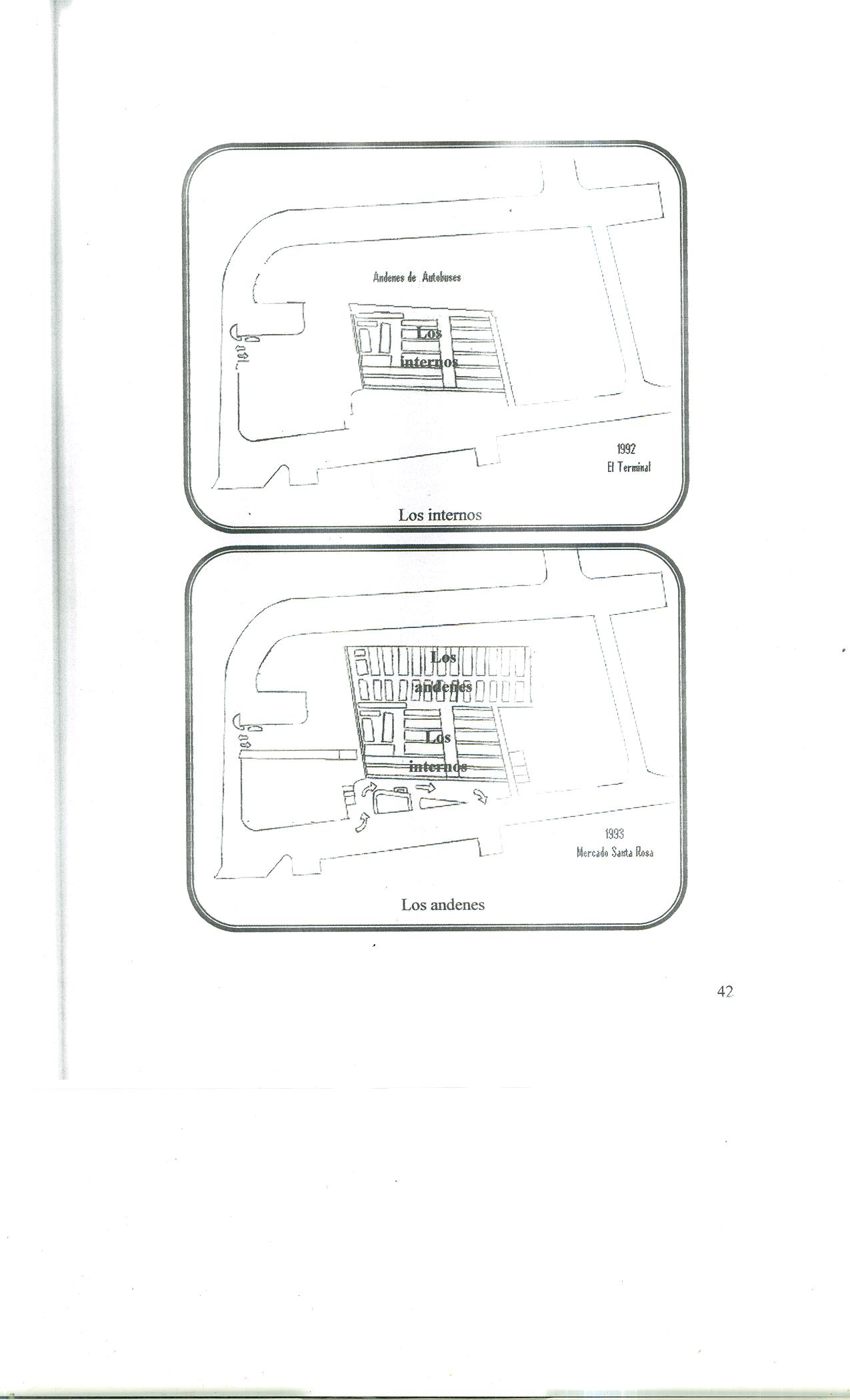 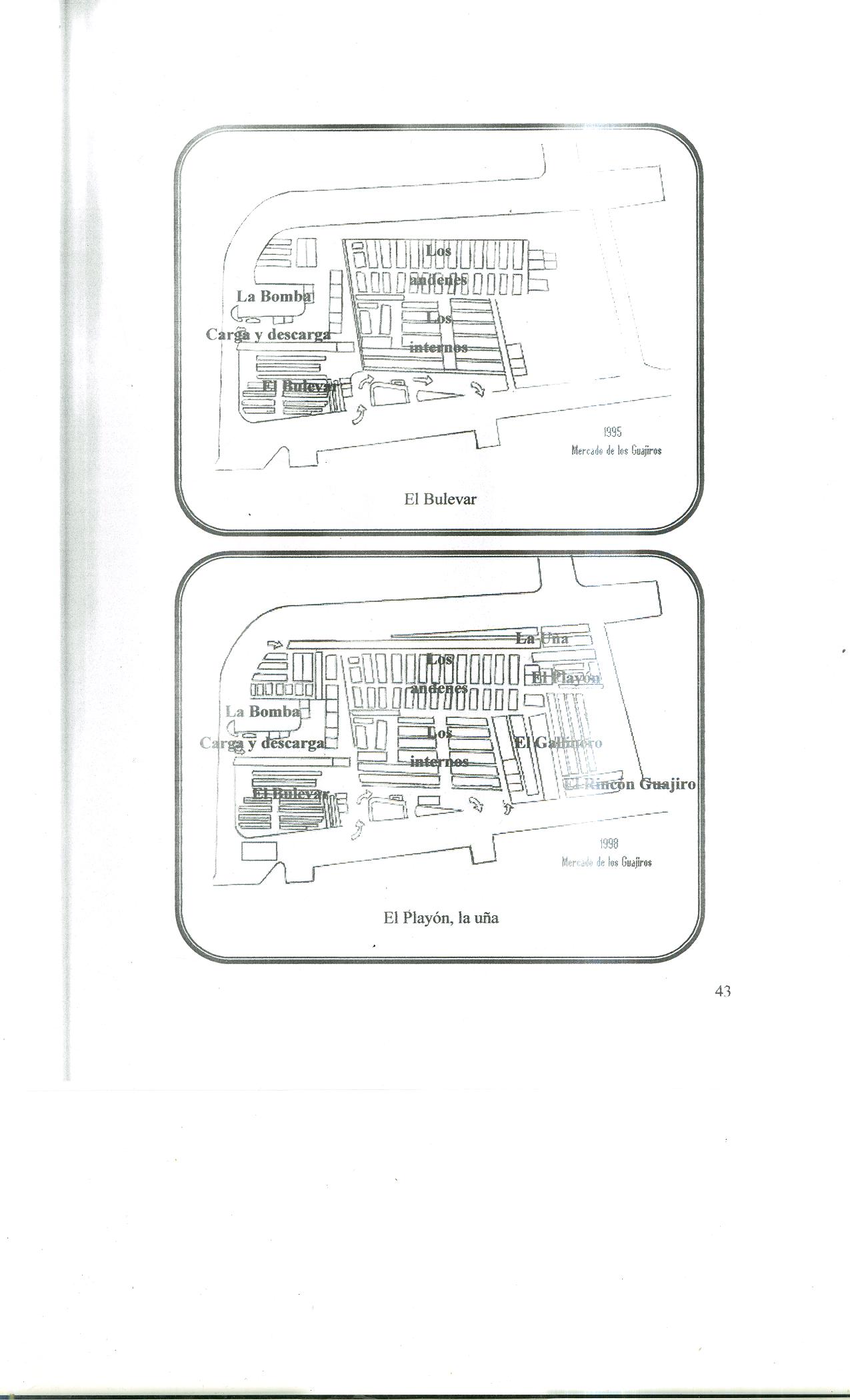 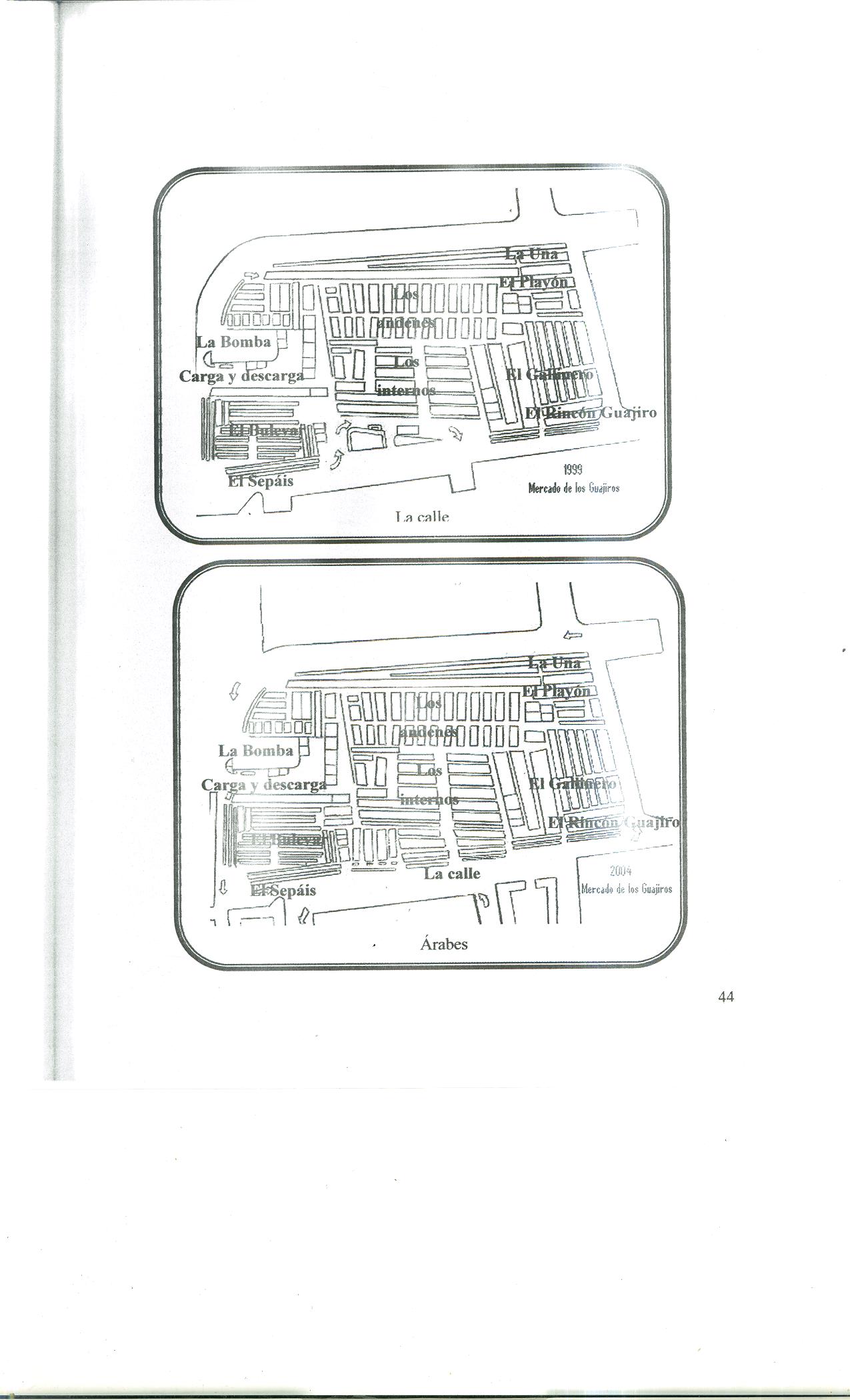 MAPA 6 LOS ÁRABES 2004 Martin Y, y Reyes J. (2006)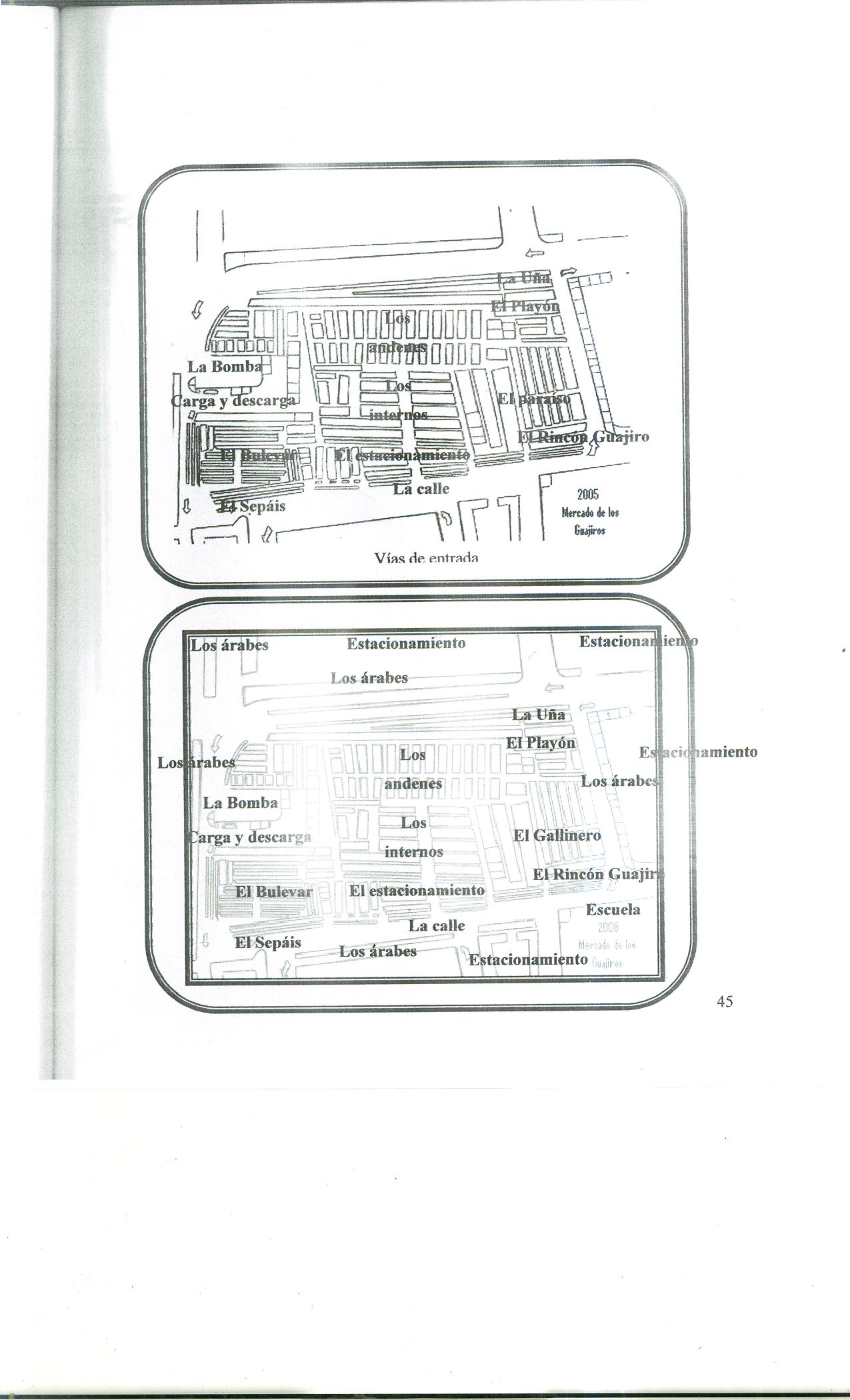 MAPA 8 MERCADO LOS GUAJIROS 2008 Martin Y, y Reyes J. (2006)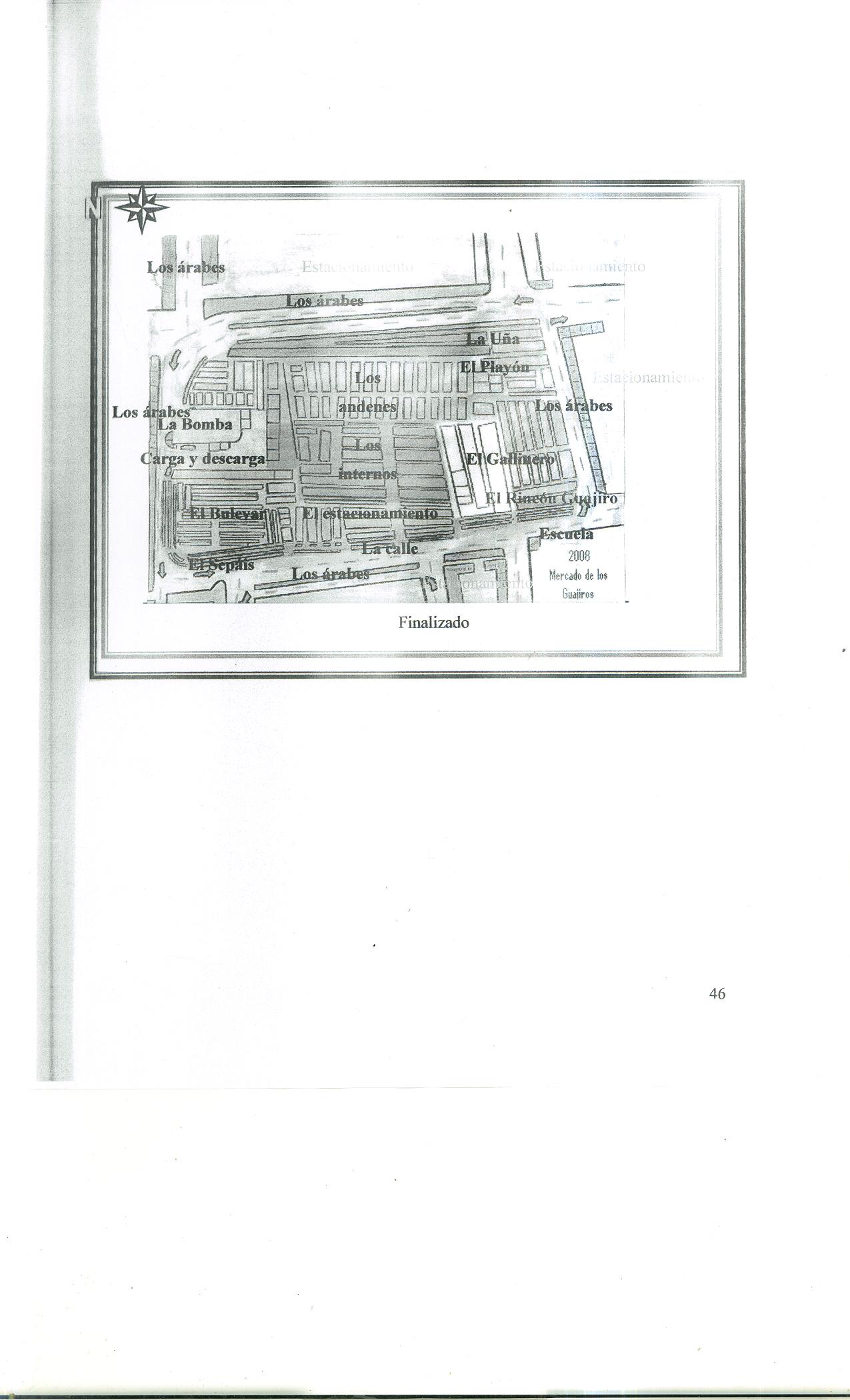 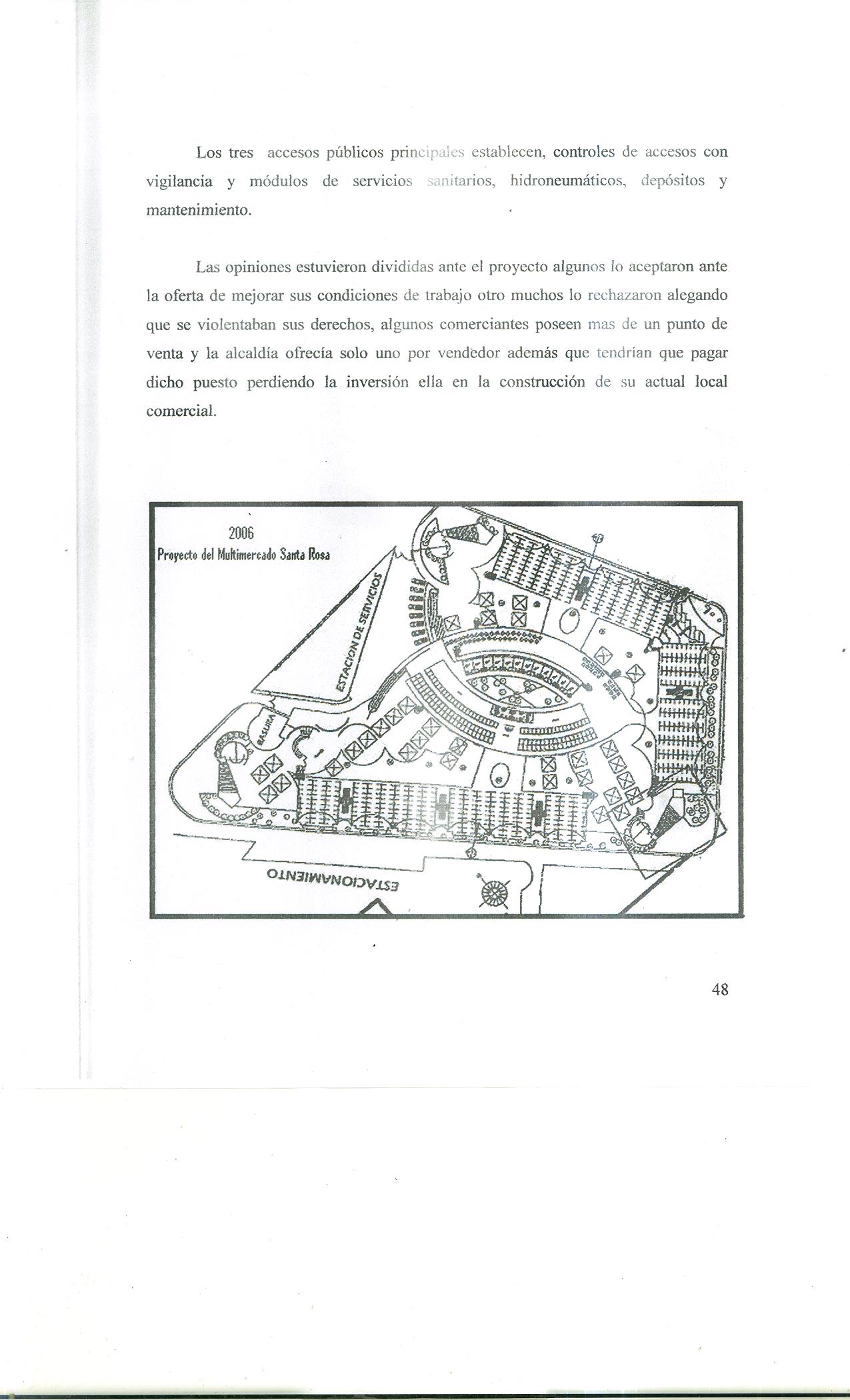 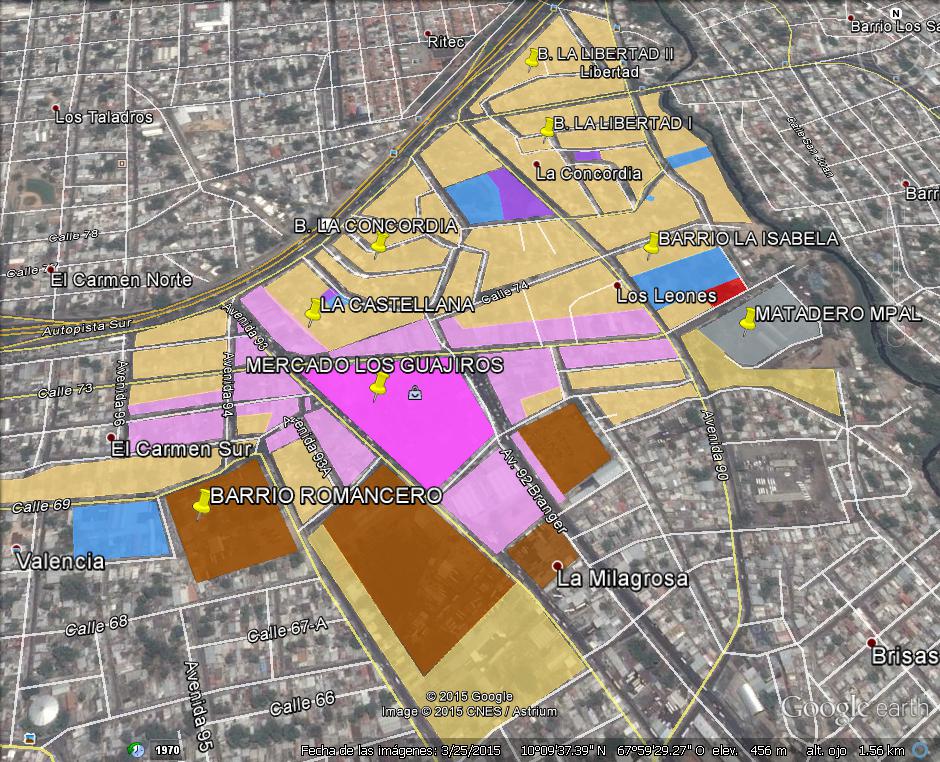 CONCLUSIÓNEl mercado “Los Guajiros” ha tenido a lo largo de los años una  transformación tanto de tipo espacial como de dinámica, ya que principalmente comenzó como un terminal de pasajeros y hoy en día ocupa gran parte de las comunidades aledañas como La Isabela, La Castellana y Carmen Sur,  cuando estas anteriormente eran casas para uso familiar y hoy en día son locales comerciales.Es interesante señalar que a principios de 1997 se utiliza el espacio del antiguo terminal de pasajeros para alojar a los nativos de la etnia Wayuu, debido a que este fue cambiado al municipio San Diego específicamente en el Big Low Center de Valencia, quedando el espacio desocupado.En este sentido, los nativos de la etnia comenzaron con venta de artículos hechos por ellos a mano pero al pasar los años fueron creciendo e incorporándose más vendedores, los cuales ya no eran nativos de la etnia Wayuu, sino también  los vendedores informales de la calle 5 de julio del centro de la ciudad de Valencia que fueron trasladados a esta sedepara vender comidas, bebidas, frutas, víveres, entre otros. Creando un mercado de venta de alimentos de primera necesidad para las comunidades aledañas. Convirtiéndose en un mercado de” Alimentación”,sin antes haberse acondicionado un poco el lugar para transfórmalo en un mercado que por su ubicación se llamaría Multimercado “Santa Rosa. En vista que la mayoría de los comerciantes que ocupaban el lugar  eran de la etnia Guajira, colombo-venezolana, se decide llamarlo mercado de “Los Guajiros”.Debido al poder adquisitivo que producía vender en el mercado se incorporaban y aceleraba el crecimiento de vendedores informales con mucha rapidez, provocando que el establecimiento pasara a manos de la Alcaldía de Valencia que lo convierte en un mercado municipal regido por reglas, las cuales están establecidas en la gaceta de ordenanzas de mercados municipales y paramunicipales del municipio.Dado pues el planteamiento anterior, se puede notar que dichas normas en su mayoría no son cumplidas, tanto por los arrendatarios como por los entes gubernamentales. En el mercado “Los Guajiros” se nota la gran problemática que viven los comerciantes y/o arrendatarios y los vecinos de las comunidades aledañas, ya que sufren graves problemas tanto de tipo económico, social, ambiental y cultural.Tomando en cuenta lo que es la técnica de recolección de datos llegamos a la evaluación e impacto tanto negativo como positivo que genera el mercado a través de un diagrama de debilidades, fortalezas, amenazas y oportunidades donde determinamos las siguientes variables y evaluamos lo siguiente: Evaluación del impacto y dinámica del mercado “Los Guajiros”.Tabla 4Evaluación del impacto y dinámica del mercado “Los Guajiros”. Realizado por las autorasEl mercado “Los Guajiros” genera una dinámica muy importante pero lamentablemente para las comunidades aledañas no, ya que por estar cerca de este les trae notables consecuencias  tanto social como ambiental de forma negativa debido a la falta de planificación por parte de los entes encargados del establecimiento.PROPUESTAS Y RECOMENDACIONESMejor sistema de planificación ajustada a la comunidad.Sistema de seguridad planificada (modulo policial).Control y administración de los espacios en fusión el beneficio de la comunidad y no del mercado.Control de los desechos sólidos para evitar enfermedades.Reubicación de la estación de servicio  hacia otro lugar ya que pone en riesgo a las personas de la comunidades adyacentes. Colocar por parte del Instituto Municipal del Ambiente un camión recolector de basura solo para el servicio del mercado y su recolección sea diaria.Ubicar potes para la basura en distintos lugares para que los visitantes y arrendatarios mantengan las áreas limpias.La Alcaldía de Valencia reubique los buhoneros en lugares adecuados para su trabajo para que estos no ocupen las calles.Prohibición de trabajo para los menores de edad dentro y fuera del establecimiento. Mejorar el sistema de tuberías tanto de aguas servidas como de las aguas negras.Limpieza diaria de las calles por parte de los dueños de establecimientos.Venta de comidas solo con la respectiva permisología de sanidad.Retomar el proyecto del llamado Multimercado “Santa Rosa”, para el mejoramiento y restructuración de los puestos de venta, otorgándole beneficios a los compradores y vendedores.REFERENCIASBIBLIOGRÁFICASBarreto W, Díaz D; y Herrera H (2009), Diagnostico de las condiciones de seguridad y salud laboral de los trabajadores de la economía informal, caso: Mercado Los Guajiros- Valencia). Trabajo de grado para optar al título de licenciado en Relaciones Industriales. Universidad de Carabobo, Naguanagua.Cabrera F. (1997). Ordenanza de reforma de la ordenanza, que rige los mercados municipales y paramunicipales del municipio Valencia. Valencia estado Carabobo.Castillo M. (2013. 25 de noviembre). La basura invade aceras y calles del mercado Los Goajiros. El Notitarde. Pp. Valencia.CISOR (2010), Adolescentes trabajadores de mercados populares en Venezuela, 1era edición. Blanco F. y Henry M.Fidias G. Arias (1999). El proyecto de investigación 3era Edición. Editorial Espíteme. CaracasGoajiros deben recoger los tarantines tras jornada. (2010, 08 de octubre). El Notitarde, Pp. ValenciaHurtado, J (2010). El proyecto de investigación, comprensión holística de la metodología y la investigación. Sexta edición Ediciones Quirón. CaracasJiménez P, y Rojas M (1998, 07 de agosto), Funval no aceptará como oficial censo de buhoneros hecho por Alec. El Notitarde. Pp. ValenciaMartin Y, y Reyes J. (2006). Cultura, interculturalidad, multiculturalidad en el multimercado Santa Rosa, Valencia estado Carabobo.Trabajo de grado para optar al título de licenciado en Educación mención ciencias sociales. Universidad de Carabobo, Naguanagua.Pírela V. (2010), Ritualidades urbanas cuando unos compran y otros venden en el callejón de los pobres (Maracaibo). Trabajo de grado para optar por el título de magíster Scientiarum en antropología. Universidad del Zulia, MaracaiboRamírez D, y Velásquez A (2006), Características de la buhonería en el sector informal de la economía, caso: Sabana-Grande- Área Metropolitana de Caracas. Trabajo de grado para optar al título de Licenciado de relaciones industriales. Universidad Católica Andrés Bello. Caracas.Rivas S. (2011. 08 de octubre). Colapsados los alrededores del Mercado Los Guajiros. El Notitarde. Pp. Valencia.Universidad Pedagógica Experimental Libertador. (2006). La geo historia un enfoque para el estudio del espacio venezolano, desde una perspectiva interdisciplinaria, 1era edición. Caracas: Aponte E.Yánez S. (2008), Diagnostico de la problemática ambiental en la gestión de mercados populares provisionales. Trabajo de grado para optar al título de Magíster en desarrollo y ambiente. Universidad Simón Bolívar. Caracas.INTRODUCCIÓN…………………………………………………………………14CAPÍTULO I: PROBLEMA DE LA INVESTIGACIÓN……………………….161.1Planteamiento del problema………………………………………..161.2Justificación………………………………………………………….191.3 Objetivos……………………………………………………………...201.3.1 Objetivo general……………………………………………………201.3.2 Objetivos específicos……………………………………………...20CAPÍTULO II: MARCO TEORICO……………………………………………..212.1 Antecedentes de la investigación………………………………….212.2 Bases teóricas………………………………………………………..25CAPÍTULO III: MARCO METODOLÓGICO…………………………………293.1 Tipo de investigación………………………………………………..293.2 Métodos utilizados…………………………………………………..313.3 técnica de instrumento y recolección de datos…………………...32CAPÍTULO IV: ANÁLISIS E INTERPRETACIÓN DE DATOS……………..334.1 Origen y evolución del mercado “Los Guajiros”………………….334.2 Descripción de la infraestructura física y su evolución…………..384.3 Descripción de la dinámica de la comunidad en fusión del mercado……………………………………………………………………………47CAPÍTULO V: ANÁLISIS DE LOS RESULTADOS………………………….535.1 Encuesta parte 1……………………………………………………..535.2 Encuesta parte 2……………………………………………………..62CONCLUSIÓN……………………………………………………………………75PROPUESTAS Y RECOMENDACIONES………………………………….....78REFERENCIAS BIBLIOGRÁFICAS…………………………………………...79Mapa 1. Los internos 1992…………………………………………………68Mapa 2. Los andenes 1993………………………………………………..68Mapa 3. El bulevar…………………………………………………………69Mapa 4. El playón, la uña 1998……………………………………………69Mapa 5. La calle 1999………………………………………………………70Mapa 6. Los árabes…………………………………………………………71Mapa 7. Mercado Los Guajiros 2005……………………………………..71Mapa 8. Mercado Los Guajiros 2008……………………………………..72Mapa 9. Mercado Los Guajiros 2008……………………………………..72Mapa 10. Proyecto multimercado Santa Rosa…………………………..73Mapa 11. Mapa actual del mercado “Los Guajiros”……………………..74Tabla 1. Censo mercado “Los Guajiros” 2006…………………………….42Tabla 2. Medida y pagos mensuales……………………………………….43Tabla 3. Medidas y pagos mensuales actual……………………………...44Tabla4. Evaluación del impacto y dinámica del mercado “Los Guajiros”…………………………………………………………………........76SECTORNUMERO DE PUESTOS	CEPAI	187 PUESTOS	RINCON GUAJIRO	39 PUESTOS	INTERNO	174 PUESTOS	ANDEN	388 PUESTOS	PLAYÓN 	88 PUESTOS	PARAISO	182 PUESTOS	PASILLO POLANCO	29 PUESTOS	BOULEVAR 	43 PUESTOS	SAMBILITO 	41 PUESTOS	ESTACIONAMIENTO	23 PUESTOS	OASIS	41 PUESTOS	LA UÑA	52 PUESTOS	LOS PRIMOS	2 PUESTOS	BEJUMA	2 PUESTOS	SIN NOMBRE	2 PUESTOS	RADIO	4 PUESTOSTOTAL=1297MEDIDAS DE LOS PUESTOSPAGO MENSUAL01 a 03 mts2424.00 Bs.F03 a 06 mts2870.00 Bs.F06 a 12 mts21064.00 Bs.F12 a 20 mts21160.00 Bs.F20 a 50mts21740.00 Bs.FMás de 50mts22.898.00 Bs.FMEDIDAS DE LOS PUESTOSPAGO MENSUAL ACTUAL 01 a 03 mts2290.00 Bs.F03 a 06 mts2435.00 Bs.F06 a 12 mts2532.00 Bs.F12 a 20 mts2580.00 Bs.F20 a 50mts2870.00 Bs.FMás de 50mts21449.00 Bs.FSiempreSiempreCasi SiempreCasi SiempreA VecesA VecesNuncaNuncaT.APT.APT.APT.APTotal 3 Comunidades: Isabela, Carmen Sur, Castellana.423%211%637%529%SiempreSiempreCasi SiempreCasi SiempreA VecesA VecesNuncaNuncaT.APT.APT.APT.APTotal 3 Comunidades: Isabela, Carmen Sur, Castellana.212%00%212%1376%SiempreSiempreCasi SiempreCasi SiempreA VecesA VecesNuncaNuncaT.APT.APT.APT.APTotal 3 Comunidades: Isabela, Carmen Sur, Castellana.00%00%00%17100%SiempreSiempreCasi SiempreCasi SiempreA VecesA VecesNuncaNuncaT.APT.APT.APT.APTotal 3 Comunidades: Isabela, Carmen Sur, Castellana.16%16%741%847%SiempreSiempreCasi SiempreCasi SiempreA VecesA VecesNuncaNuncaT.APT.APT.APT.APTotal 3 Comunidades: Isabela, Carmen Sur, Castellana.1165%212%15%318%SiempreSiempreCasi SiempreCasi SiempreA VecesA VecesNuncaNuncaT.APT.APT.APT.APTotal 3 Comunidades: Isabela, Carmen Sur, Castellana.15%318%318%1059%SiempreSiempreCasi SiempreCasi SiempreA VecesA VecesNuncaNuncaT.APT.APT.APT.APTotal 3 Comunidades: Isabela, Carmen Sur, Castellana.1059%16%00%635%SiempreSiempreCasi SiempreCasi SiempreA VecesA VecesNuncaNuncaT.APT.APT.APT.APTotal 3 Comunidades: Isabela, Carmen Sur, Castellana.1271%15%00%424%SiempreSiempreCasi SiempreCasi SiempreA VecesA VecesNuncaNuncaT.APT.APT.APT.APTotal 3 Comunidades: Isabela, Carmen Sur, Castellana.847%424%211%318%HURTOHURTOSECUESTROSECUESTROPROSTITUCIÓNPROSTITUCIÓNHOMICIDIOSHOMICIDIOSF%F%F%F%Total 3 Comunidades: Isabela, Carmen Sur, Castellana.175561961927ENF. BRONQUIALESENF. BRONQUIALESENF. BRONQUIALESDENGUEDENGUEENF. DE PIELENF. DE PIELALERGIASALERGIASF%FF%F%F%Total 3 Comunidades: Isabela, Carmen Sur, Castellana.62366234161038EstacionamientoEstacionamientoEstacionamientoHospitalHospitalCentro de Acopio de Los GuajirosCentro de Acopio de Los GuajirosTerminal de pasajerosTerminal de pasajerosF%FF%F%F%Total 3 Comunidades: Isabela, Carmen Sur, Castellana.000000017100199319931993199719972006200620142014F%FF%F%F%Total 3 Comunidades: Isabela, Carmen Sur, Castellana.42444246353171993/19971993/19971993/19971999/20041999/20042006/ 20142006/ 2014F%FF%F%Total 3 Comunidades: Isabela, Carmen Sur, Castellana.0044241376Buenas OfertasBuenas OfertasBuenas OfertasMejorar Calidad de vidaMejorar Calidad de vidaBajo Presión de CompradoresBajo Presión de CompradoresF%FF%F%Total 3 Comunidades: Isabela, Carmen Sur, Castellana.7418847212DebilidadesAmenazasEconómico: Los recursos no se utilizan para cubrir las necesidades de la población  sino para otros fines fuera del mercado.Social: inseguridad, hurtos, drogas, prostitución entre otros.Ambiental: basura, aguas negras, falta de aguas servidas.Cultural: menores de edad trabajando dentro y fuera del mercado.Económico: el mercado está en una zona desincorporada a la estructura social comunitaria, antes era una zona de urbanismo y hoy en día es una zona comercial.Social: se puede convertir en un área crítica de mucha vulnerabilidad a nivel de riesgo social.Ambiental: gran des -planificación que genere problemas graves como grande enfermedades convirtiéndola en una zona delicada para la vida.Cultural: perdida de interés por la educación por parte de los menores de edad que trabajan en el mercado debido a las ganancias económicas que obtienen por trabajar en el lugar.FortalezasOportunidadesEconómicas: muy importante para la comunidad debido a adquisición de productos a precios bajos.Social: no tiene.Ambiental: no tiene.Cultural: ubicación del mercado para los visitantes.Económicas: zona de mucha rentabilidad.Social: genera empleos directos e indirectos.Ambiental: no tiene.Cultural: genera turismo.